środa, 05 stycznia 2011Noworoczne prognozy nowym okiem.Noworoczny powiew wnosi kolejne rozwiązania. Także lekkie zmiany, ale cóż, to nie gotowy wzór, trzeba go jeszcze oszliwować. Zatem, badania wykazały, iż nastąpią jeszcze dwa wybuchy w nadchodzącym roku. Pierwszy, 16tego maja zaliczany do klasy >C< o przeciętnej sile ekspolzji oraz bardzo potężny, wcześniej odczytany jako klasy >C< , zaliczany będzie do klasy >X< (blisko granicy skali) z 30 maja. Tyle odnośnie wieści. Wciąż nurtuje mnie to o co nie od dziś badacze sprzeczają się; czy Piramida Cheopsa została wybudowana przez obcą cywilizację czy też "rodzimych" przodków. Co wydarzyło się 12.570 lat temu prawdopodobnie pozostanie sporem na wiele jeszcze lat, ehh.Wszystkim Czytelnikom mojego blogu życzę Wszystkiego Najlepszego w Nowym 2011 Roku, Ryszard Suski>> Największy szyfr Kosmosu <<Ciąg dalszy szyfru z Wielkiej Galeri w Piramidzie Cheopsa. - Szyfr -  - Galaktyka - - Jezus - - Cheops - -  Autor - Zbiór temperatur w słońcu oraz cieniu, przetworzone we wzorze dało rozwiązanie największej tajemnicy histori z ,, Wielkiej Galeri " Piramidy Cheopsa " >> szyfr Kosmosu <<.Opisane układy słoneczne zakodowane w otworach z ,,Wielkiej Galeri" Piramidy Cheopsazapisano w pierwszej oraz drugiej strefie czasowej na wschód od południka ,,0" Greenwichzgodnie z tabelą.Zagrożenia dotyczą współrzędnych geograficznych, na zachód od południka ,0' Greenwichoraz na wschód od południka ,0' Greenwich.Spisane prognozy, wybuch na Słońcu w dniu 20 lipca 2009r. to początek zmian w polumagnetycznym Ziemi.Ponownie wracam do przełomu między 2008 a 2009r. różnica w temperaturach to minus{ - 47 stopni C. } To początek budowy Wielkiej Galeri długość 47 metrów, w której umieszczono w dwóch rzędach po 28 otworów.Budowa Wielkej Galerii, powstała z różnic temperatur na przełomie co najmniej 28 lat, ?.Planeta Nibiru zakodowana w 13 otworze ,, Wielkiej Galeri", raz na 3600 lat zbliżając się do naszego układu słonecznego, stwarza zagrożenie dla naszej planety oraz w innych układach słonecznych, w naszej Galaktyce.Planeta Nibiru oddalając się od Ziemi, naszego układu słonecznego po przebyciu 1600 latpowróci do 13 układu słonecznego, zakodowana jednocześnie w 13 tym otworze ,,Wielkiej Galeri".Słońce naszego układu słonecznego w tym samym czasie buduje Wielką Galerię, uprzedzając o zagrożeniu dla naszego układu. Jesteśmy świadkami zbliżania się planety Nibiru do naszego układu słonecznego. Tak też prawdopodobnie było w 1590 r.p.n.e. oraz w 5190r.p.n.e.Planeta Nibiru opisana 23 lutego 2010r. na planecie Ziemia ,, Kod Ziemi to liczba 27" pod tytułem >> Kod Tory a planeta Nibiru << ( link: http://suskiprognozapogody.blox.pl/html/1310721,262146,169,170.html?1,1) .Dane tu opisane wynikają z tabeli zawartej w otworach ,, Wielkiej Galeri" Piramidy Cheopsa.Zachowana jest kolejność wyliczeń:1. Zbiór temperatur z przełomu roku 2008 na 2009.a - różnica to minus - 47 stop.C.Długość Wielkiej Galeri 47 metrów.Minus { - 47 stop. C.} to 24 otwór w Wielkiej Galeri Piramidy Cheopsa,jednocześnie 47 oraz 48 układ słoneczny w naszej Galaktyce.Minus 47 stopni, taka temperatura prawdopodobnie panuje w tym układzie słonecznym podobnej do naszej Ziemi.Symbol układów słonecznych osi zachodniej. Symbol układów słonecznych osi wschodniej.+ 1 + 2Oś zachodnia Piramidy Oś wschodnia Piramidy71,2447 - 47 st.C. 24 71,8991 4Oś zachodnia to jedna strefa czasowa Oś wschodnia to dwie strefy czasowena wschód od południka ,,0 'Greenwich na wschód od południka , 0 ' Greenwich.+ 1 + 2718 991 to wielkość Słońca porównywalna do planety Ziemi71,2447 to wielkość Słońca porównywalna do planety Ziemi.To także odległość od Ziemi, lub naszego układu słonecznego.Pierwsza jedynka z prawej strony w lewym układzie słonecznym oś zachodnia pozostaje zawsze bierna to Słońce w układzie słonecznym, natomiast słońce z prawego układu słonecznego osi wschodniej jest numerowane od jeden do 28.Zakodowaną liczbę którą szukano 71,2447 to układ słoneczny w naszej Galaktyce, oś wschodnia Piramidy Cheopsa. liczba 71 to zminusowane Słońce od 20 czerwca do pierwszego września, wybuchu na słońcu o godz 11.00 dolna tarcza słońca 2010r.{ 47 podzielić na 4 = 11.75 set.}Wybuch na słońcu 1 września o godz. 11.00, po 105 dniach zmienił pole magnetyczne Ziemi, to dopiero początek zmian w polu magnetycznym Ziemi.Planety ustawione na lini słońca przez 71 dni,w tym samym czasie dochodzi do zaburzenia pola magnetycznego Ziemi. Zakodowany układ planet wskazuje jednocześnie współrzędne geograficzne na naszej Ziemi, siłe trzęsienia Ziemi, w skali Richtera.Zdarzenia mogą powtórzyć się czterokrotnie, 4 oznacza prawdopodobnie obieg planety w koło tamtejszego Słońca.Ostatnia liczba po prawej stronie informuje o zdarzeniach na Ziemi, to tylko hipoteza oby nie była prawdziwa.24 otwór równoległy do niego 24 znajduje się w trzeciej dziewiątce,Wielka Galeria została podzielona na trzy równe części, po 18 układów słonecznych z każdej strony. 3 x 18 = 54.712 447 to wielkość Słońca porównywalna do naszej planety Ziemi.Liczba 718, którą poszukiwano została znaleziona w 24 otworze w ,,Wielkiej Galeri" Piramidy Cheopsa, znajduje się z prawej strony tabeli, oznaczona nr. 71,8991 { układ słoneczny }.71 dni to zminusowane słońce, 18 to wysokość w prześwicie Piramidy w dniu 11 lipca 2010r.Cyt. www.twojapogoda.pl ,, Księżyc przysłania słońce nad Oceanią ".718 to długość kalendarza 7 metrów 18 cm w rozwinięciu, czytany z lewej do prawej strony i odwrotnie. Czytając z prawej do lewej, to data 19 wrzesień, następna ósemka to siła trzęsienia Ziemi, 71 x 98 to współrzędne geograficzne, dla obu stron, 71 x 42.Czwórka to cztery zagrożenia na Ziemi.Dwukrotnie liczba już się powtórzyła, przy zminusowanym Słońcu, oraz budowie Wielkiej Galeri, 47 metrów. Temperatura panująca w tym układzie słonecznym to prawdopodobnie minus 47 stop.C.718 991 to wielkość Słońca porównywalna do naszej planety Ziemi.Podpisuje się pod tymi układami słonecznymi w naszej Galaktyce swoim imieniem oraz nazwiskiem. - 71,8991 Ryszard Suski - 71,2447 Ryszard Suski2. Zbiór temperatur rok 2009 przełom 2010 różnica to:a. + 5 stop. C.b. + 18 stop.C.Piąty otwór w ,,Wielkiej Galeri" to jednocześnie dziewiąty oraz dziesiąty układ planetw naszej Galaktyce.Zakodowane układy słoneczne:Symbol układów słonecznych oś zachodnia. Symbol układów słonecznych oś wschodnia.+ 1 + 214,59 5 + 14,441 5Oś zachodnia to jedna strefa czasowa na Oś wschodnia to dwie strefy czasowe nawschód od południka ,,0' Greenwich + 1 wschód od południka ,0' Greenwich + 2Układy słoneczne 14,441 oraz 14,59, znajdują się w pierwszej dziewiątce.Oś zachodnia Piramidy czytamy: wybuch na słońcu 14 kwiecień 2010.Wybuch wulkanu na Islandi 14 kwiecień 2010r.Jedynka z prawej strony w układzie słonecznym 14,441 to Słońce.Piątka może oznaczać ilość planet w układzie słonecznym, panującą temperatura na planecie podobnej do naszej Ziemi to prawdopodobnie + 5 stop C.14 441 to wielkość Słońca prawdopodobnie porównywalna do Ziemi.1459 to wielkość Słońca porównywalna do Ziemi.To także odległość od Ziemi lub naszego układu słonecznego.Piątka z prawej strony, bardzo możliwe sytuacja powtórzy się pięciokrotnie.Zdarzenia nie muszą być ciągle takie same, wybuch wulkanu na Islandi raz był.Podpisuje się pod tymi układami słonecznymi w naszej Galaktyce swoim imieniem oraz nazwiskiem: - 14,441 Ryszard Suski - 14,59 Ryszard Suskiad. 2b - Ciąg dalszy + 18 stop C. To 18 osiemnasty otwór w,, Wielkiej Galeri" Piramidy Cheopsa.Osiemnasty otwór to jednocześnie 35 oraz 36 układ planet w naszej Galaktyce.Zakodowane układy słoneczne.Symbol układów słonecznych oś zachodnia. Symbol układów słonecznych oś wschodnia.+ 1 + 253,1835 + 18 53,5121 1Oś zachodnia jedna strefa czsowa na Oś wschodnia to druga strefa czasowawschód od południka ,0' Greenwich + 1 na wschód od południka ,0' Greenwich + 2535 121 to wielkość Słońca porównywalna do naszej planety.531 835 to wielkość Słońca porównywalna do naszej planety.To także odległość od naszej Ziemi lub naszego układu słonecznego.18 otwór znajduje się w drugiej dziewiątce, średni stopień zagrożenia.Jedynka występuje tylko jeden raz, 18 to wysokość w prześwicie piramidy 11 lipca - zaćmienie Słońca 11 lipca. Cyt. z www.twojapogoda.pl Księżyc przysłania słońce nad Oceanią".Zagrożenie w tym rejonie może powtórzyć się trzykrotnie.Zapisany jest 12 styczeń na 2010r. już raz był, czy się powtórzy zobaczymy { t.z Haiti }Jedynka z prawej strony zaznacza jedno zdarzenie.Przy 18 układzie słonecznym ujawniona jest data 14 marzec.Plus 18 stopni C. to prawdopodobnie temperatura panująca w tych układach słonecznych.535 121 to porównywalna wielkość Słońca do Ziemi.531 835 porównywalna wielkość Słońca do Ziemi.To także odległość od Ziemi lub naszego układu słonecznego.Podpisuje się pod tymi układami słonecznymi swiom imieniem oraz nazwiskiem. - 53,5121 Ryszard Suski - 53,1835 Ryszard Suski3. Zbiór temperatur rok 2010 przełom 2011, różnica to:a. + 49 stop.C.b. - 45 stop. C.25 otwór w ,,Wielkie Galeri" Piramidy Cheopsa to jednocześnie + 49 oraz 50 układ słoneczny.Zakodowane układy słoneczne.Symbol układów słonecznych oś wschodnia. Symbol układów słonecznych oś wschodnia.+ 1 + 274,2549 49 + 74,9741 3Oś zachodnia to jedna strefa czasowa Oś wschodnia to druga strefa czasowa na wschód od południka , 0' Greenwich + 1 wschód od południka ,0 ' Greenwich + 2 749 741 to wielkość Słońca porównywalna do naszej planety.742 549 to wielkość Słońca porównywalna do naszej planety.To także odległość od Ziemi lub naszego układu słonecznego.49 oraz 50 układ słoneczny znajduje się w trzeciej dziewiątce w wysokim stopniu zagrożenia.Trójka występuje trzy razy prawdopodobnie owe zdarzenie powtórzy się trzy razy.Czytając z prawej do lewej odczytamy: 14 lipiec, na obu osiach, wschodniej oraz zachodniejkontynentu.Pierwszy Księżyc w układzie planety Nibiru na rys. 15 wskazuje 13 lipiec, owe zdarzenie zapowiadane jest na 14 lipiec 2011 r. różnice czasowe.14 lipiec czytamy z prawej do lewej, Trzęsienie Ziemi o sile 9 stopni skali R.Są tu dwie wierze po 74 m. Co mogą oznaczać, wybuch dwóch wulkanów jednocześnie na wschodzie oraz zachodzie, mogą powstać fale tsunami po 74 metryna obu oceanach, przesunięcie płyt tektonicznych.Oznaczenie 74 m może sugerować inny niebezpieczny zapis, np.uderzenie asteroidyto tylko hipoteza oby nie była prawdziwa, ten dzień trzeba mieć na względzie.Plus 49 stopni C. to prawdopodobnie panująca temperatura na planetach podobnych do naszej Ziemi + 49 stop.C.Trójka oznaczać może trzykrotne zdarzenie.Trójka może to być obieg planety w koło Słońca.74 x 79 oraz 74 x 52 to współrzędne geograficzne, zapisane dla Ziemi.Podpisuje się pod tymi układami słonecznymi w naszej Galaktyce swoim imieniem oraz nazwiskiem. - 74,9741 Ryszard Suski - 74,2549 Ryszard Suskiad. 3b. - 45 stop.C.Ciąg dalszy Minus - 45 stopni C. to 23 otwór w ,,Wielkiej Galeri" Piramidy CheopsaDwudziesty trzeci otwór to jednocześnie - 45 oraz 46 układ słoneczny w naszej Galaktyce.Zakodowany układ słoneczny.Symbol układów słonecznych oś zachodnia. Symbol układów słonecznych oś wschodnia.+ 1 + 268,2345 - 45 68,8271 5Oś zachodnia to jedna strefa czasowa na Oś wschodnia to dwie strefy czasowe na wschód od południka ,0' Greenwich + 1 wschód od południka ,0' Greenwich + 2 688 271 to wielkość Słońca porównywalna do planety Ziemi.682345 to wielkość Słońca porównywalna do planety Ziemi.To także odległość od nasze Ziemi lub naszego układu słonecznego.23 układ słoneczny znajduje się w trzeciej dziewiątce.Piątka: pięciokrotne zdarzenie.Czytając z prawej do lewej czytamy 17 luty trzęsienie Ziemi o sile 8 stop. w skali R.Zaznaczam to tylko hipoteza; oby się nie sprawdziła.Minus - 45 stop. C. taka temp.może panować w tym układzie słonecznym na planecie podobnej do naszej Ziemi.Minus - 45 stop.C taka temperatura może być 17 lutego 2011r. druga strefa czasowajednocześnie trzęsienie Ziemi o sile 8 stopni w skali Richtera.Współrzędne geograficzne: 68 x 28 oraz 68 x 32.Podpisuje się pod tymi układami słonecznymi w naszej Galaktyce swiom imieniem oraz nazwiskiem.68,8271 Ryszard Suski68,2345 Ryszard SuskiKoniec różnic temperatur, przełom roku 2011 a 2012 wskaże kolejne układy słonecznektóre stwarzać będą zagrożenie na naszej planety.Więc trzeba czekać kolejny rok.4. Dwunasty otwór w drugiej dziewiątce w ,,Wielkiej Galeri" Piramidy Cheopsa jest chyba najważniejszym układem słonecznym w naszej Galaktyce. Zakodowany układ słoneczny.Symbol układów słonecznych oś zachodnia. Symbol układów słonecznych oś wschodnia.+ 1 + 235,1223 24 0 12 35,2331 7Oś zachodnia to strefa czasowa na Oś wschodnia to druga strefa czasowawschód od południka ,0' Greenwich + 1 na wschód od południka ,0' Greenwich + 2.12 otwór to układ słoneczny, znajduje się w drugiej dziewiątce ostatnia liczba to 7.351 223 to wielkość Słońca porównywalna do naszej planety.352 331 to wielkość Słońca porównywalna do naszej planety.To także odległość od naszej Ziemi lub naszego układu słonecznego.12 otwór to jednocześnie 24 układ słoneczny w naszej Galaktyce.Siódemka z prawej strony to rok 7 przed naszą erą, spotkane planet Jowisz, Saturn.Imię w 12 tym otworze zakodowane z łacińskiego > Lesus <. Czyli Jezus.35 x 32 to współrzędne geograficzne Betlejem.Drugie współrzędne geograficzne to 35 x 21.Zapisane tu współrzędne geograficzne to + 2 strefa czasowa na wschód od południka ,0' Greenwich. Jezus urodził się zgodnie z zapowiedzią.Zapisany w 12 otworze ,, Wielkiej Galeri" Piramidy Cheopsa.Więc czytamy z prawej do lewej Pan Jezus urodził się 24 grudnia o godz. 23.31.Pozbawiony życia 13 marca.Różnica temperatur na przełomie lat wskaże 12 otwór do odczytania zagrożenie na Ziemi, czy tylko ?.Podpisuje się pod tymi układami słonecznymi swoim imieniem oraz nazwiskiem. - 35,2331 Ryszard Suski - 35,1223 Ryszard Suski5. Trzynasty otwór w drugiej dziewiątce w ,,Wielkie Galeri" Piramidy CheopsaSymbol układów słonecznych oś zachodnia Symbol układów słonecznych oś wschodnia.Zakodowane układy słoneczne.+ 1 + 238,1325 13 38,2721 6 Oś zachodnia to strefa czasowa na Oś wschodnia to strefa czasowe nawschód od południka ,0' Greenwich + 1 wschód od południka ,0' Greenwich + 2382 721 to wielkość Słońca porównywalna do naszej planety.381325 to wielkość Słońca porównywalna do naszej planety.To także odległość od naszej planety Ziemi lub naszego układu słonecznego.Jest to zarazem 25 oraz 26 układ słoneczny w naszej Galaktyce. 13 układ słoneczny znajduje się w drugiej dziewiątce ostatnia liczba 6 to prawdopodobnie sześć planet w układzie planety Nibiru.Współrzędne geograficzne to: 38 x 72 oraz 38 x 31.Czy ten układ słoneczny na stałe jest zapisany planecie Nibiru nie wiadomo.Planeta Nibiru raz na 3600 lat zachacza o ten układ słoneczny tak jak o naszą planetę.Odczyt brzmi następująco:Planeta Nibiru czytam z prawej do lewej - 127 zapisana w inter. 23 lutego na planecie Ziemia, symbol naszej planety już podawałem to ,,27".Opisanłem to już wcześniejPozostała liczba 38 kąt załamania pod góre 38 stop.28'.odczytaj 38 układ słoneczny.6. 38 układ słoneczny w naszej Galaktyce to 19 otwór w ,,Wielkiej Galeri" Piramidy Cheopsa.Znajduje się na samym dole w trzeciej dziewiątce od góry, Wielkiej Galeri - 3 x 9 = 27.Zakodowane układy słoneczne+ 1 + 256,1937 38 19>S< 56,5691 9Oś zachodnia to strefa czasowa na Oś wschodnia to dwie strefy czasowe nawschód od południka ,0' Greenwich + 1 wschód od południka ,0'Greenwich + 2 565 691 to wielkość Słońca porównywalna do naszej planety.561937 to wielkość Słońca porównywalna do naszej planety.To także odległość od naszej Ziemi lub naszego układu słonecznego.Jest to zarazem 37 oraz 38 układ słoneczny w naszej Galaktyce.Jaki przekaz niosą współrzędne geograficzne dla miasta Aleppo w Syri czytamy poniżej.Współrzędne geograficzne układów słonecznych to: 56 x 65 oraz 56 x 91.Odczyt brzmi następująco:Urodzony 6 stycznia 1956r.Pierwsza strefa czasowa na wschód od południka Greenwich.Jedynka to 1 wrzesień, wybuch na Słońcu godz.11.Dodam jeszcze odczytaną planetę Nibiru ,127' 23 lutego na planecie Ziemia, symbol planety , 27'.To nie zbieg okoliczności myśle, że ten zapis odczytany należy do autora.Podpisuje się pod tymi układami Słonecznymi w naszej Galaktyce swoim imieniem oraz nazwiskiem. - 56,5691 Ryszard Suski - 56,1937 Ryszard Suski7. Przedostatni temat poświęciłem Cheopsowi: - Stare Państwo -  - Cheops IV Dynastia -  - 2604 --- 2581 - - Chufu -- cheops -- Souphis --> 2604 - 2581 - 23 lata. - Układ planetarny w oś zachodniej nr 1. Układ planetarny w oś wschodniej nr 2.Plus jeden to strefa czasowa na wschód Plus dwie strefy czasowe na wschód odod południka ,0' Greenwich + 1 południka ,0' Greenwich + 25,23 4 0 2 5,81 8Jest to drugi otwór w ,,Wielkiej Galeri" Piramidy Cheopsa jednocześnie 4.Mamy tu dwa zaszyfrowane układy słoneczne z osi wschodniej oraz zachodniej;obydwa na wschód od ,0' Greenwich.10,560 komnata Króla podzielona przez czwarty otwór = 2640 r.p.n.e.prawdopodobnie data ur. Cheopsa.Panowanie od 2604 do 2581, prawdopodobnie żył 59 lat.Panował 23 lata.Planeta 5,81 mówi o życiu na Ziemi do 59 lat, { 8 + 1 } = 9, 5 oraz dziewięc daje 9 = 59.Początek panowania dynasti od 2604 r p.n.e.402 prawy środek czwarty otwór 20 + { 2 + 4 } = 206 + 4 = 2604 Początek panowania dynasti.2581 plus 59 lat to data urodzenia 2640 r.p.n.e.Współrzędne geograficzne zapisane w Komnacie Królowej 37 x 38 to miasto Aleppow Syri.Prawdopodobnie tam się urodził i przywędrował do Egiptu.Planety sąsiednich układów słonecznych Powiązania Cheopsa z sąsiednim układem słonecznym.4 otwór, czwarty układ słoneczny { czwarta dynastia }.Cheops na naszej planecie Ziemi powiązany ściśle z czwartym układem słonecznym.5,81 to wielkość Słońca porównywalna do Ziemi.Kto zatem wybudował Piramidę, była to nasza czy obca cywilizacja. Skąd znali tak zaawansowaną metrykę.Zbliżanie planety Nibiru wiąże się ze zmianami na Ziemi. 3600 lat temu planeta Nibiru musiała zbliżyć się do Ziemi w 1590 r.p.n.e. dodając następne 3600 lat to musiał być rok 5190 p.n.e.Pytanie zasadnicze, skąd Cheops czerpał tak dokładne dane do budowy Piramidy, jeśli nawetpozostawił wiedze swoim spadkobiercom, to rozminął się z danymi planety Nibirujednoczesnie w tym samym czasie Słońce buduje Piramide słonecznąNatomiast planeta Nibiru jest zakodowana w Piramidzie.Przyjmijmy że rok budowy to 2560 tj. 1000 lat póżniej planeta Nibiru zbliży się do Ziemi.Cheops mija się z zapisem słonecznymKomnata Króla wskazuje dokładnie date budowy 10,560 + 2010 = 12,570 lat.Podsumuje opisane zdarzenie: autor zbudował Piramide osobliwymi obliczeniami.Być może, Cheops świadomy symboliki także zbudował Piramide, sam lub przy pomocy tamtejszych naukowców - kapłanów.Podpisuje się pod jednym układem słonecznym.Gliese 581,g odkryli astronomowie amerykańscy - 5,23 Ryszard SuskiOś zachodnia planety Ziemia. Oś wschodnia planety Ziemia.To + 1 strefa czasowa na wschód To 2 dwie strefy czasowe na wschódod południka ,0' Greenwich od południka ,0' Greenwich + 2 >> Największy szyfr Kosmosu << chwilowo pozostanie tajemnicą.Ujawniłem tylko częś szyfru. + 1 to nasza strefa czasowa Polska + 2 to strefa czasowa dla Egiptu.Na samym dole w naszej Galaktyce znajduje się nasz układ słoneczny.Lewy dół jedynka to nasze Słońce.1,11 razy większe od naszej planety Ziemi.Jedynka to nasza strefa czasowa + 1. Księżyc oznaczony nr. 11.1 + 11 = 12.Zapisanych jest 12 planet układu słonecznego, raz na 3600 lat.11 - 1 = 1010 planet krąży na stałe w naszym układzie słonecznym.W przyszłości koła naukowe dokładniej przybliżą nam wiedze o sąsiednich układach słonecznych w naszej Galaktyce.Chwilowo ujawniłem tylko część układów słonecznych które traktują o zmianach dla Ziemii.Szyfr Kosmosu, który rozwiązałem, dał mi pewność na dzień dzisiejszy dotyczacą obiegu planety Nibiru. Czytając ,,Wikipedie Piramide Cheopsa " wywnioskowałem, że planeta Nibiru obiega wszystkie 28 układów słonecznych zapisanych w naszej Galaktyce, niestety się pomyliłem na tamten czas. Obecnie jestem pewien, że planeta Nibiru zahacza o 13 układ słoneczy lub jest na stałe przypisana do niego.Błąd to rzecz ludzka, mowa o badaniach domowych, szyfr Kosmosu przedstawia w innym świetle planete Nibiru.Ponieważ kończy się stary rok 2010 a zaczyna Nowy Rok 2011 to wymienie najważniejsze wybuchy słoneczne: Jak wiemy wybuchy słoneczne na słońcu są dziennie. Od pażdziernika do końca grudnia wybuchu słoneczne powtarzają się o tej samej porze między godz. 1.00 w nocy a 5.00 nad ranem. W sporadycznych dniach występują o innej porze.Najważniejsze wybuchy: 4 styczeń, 10 styczeń, 12 styczeń 14,15,16,17 styczeń, 20 styczeń, 22 styczeń.od 26 do 30 stycznia, 1,2 luty,5 luty, 9 luty, ciąg wybuchów słonecznych od 11 lutego do 22lutego, 24,25 luty, 27 luty.marzec 1,2 marzec, 5 marzec, 10 marzec, 14 marzec,15 marzec, 19,20,21 marzec, 25 do 27 marzec30 marzec, 1 kwiecień górna tarcza słońca godz 11.00, 2 kwiecień, 5 kwiecień,7,8 kwiecień10 kwiecień, od 12 do 15 kwietnia, 18 kwiecień, 20 kwiecień, 26 kwiecień, 30 kwiecień1 maj, 2 maj, 4 maj, 7,8 maj, 10 maj, 11,12 maj, 18 maj, 21 maj,30 maj.Wybuchy słoneczne porównuje do klasy X to: 20 styczeń, 12 luty,17 luty ten dzień jestwyszczególniony w tabeli szyfru Kosmosu Trzęsienie Ziemi o sile 8 stopni w skali Richtera prawa strona na wschód od ,0' Greenwich.19,20 luty, 25 luty,14,15 marzec, 18 marzec, 20,21 marzec 25 do 27 marzec 30 marzec, 1 kwiecień, 2 kwiecień, 8 kwiecień, 13,14 kwiecień 18 kwiecień, 20 kwiecień, 26 kwiecień, 30 kwiecień, 10 maj, 21 maj,20 czerwiec.14 lipiec 9 stopni w skali R.na obu półkulach.Wybuchy słoneczne wymienione powyżej są bardzo niebezpiecznymi dla nasze Ziemi.Na samym końcu chciałbym osobiście podziękować internautom za życzliwe maile.Publikowanie bez zgody autora zabronione.Przetwarzanie danych tylko z zaznaczeniem: prognozowanie pogody hipotetyczne przebiegunowanie.Kopiowanie i publikowanie podlega karze. Ustawa z dnia 4 lutego 1994 r. o prawie autorskim i prawach pokrewnych.Opracował: Ryszard Suski--------------------------------------------------------------------------------------------------------------------------------------poniedziałek, 21 lutego 2011Dalszych rozważań ciąg                                 >>> Szyfr Kosmosu <<<                Wielka Galeria została przesunięta o 47 dni.                Fatima 1917 r. a planeta ,,Nibiru-127"                Pełny wykaz 56 układów słonecznych w naszej Galaktyce                odkrytych i opisanych przez Ryszarda Suskiego.                Planeta ,,Nibiru-127" zapisana w trzynastym otworze ,,Wielkiej Galerii"                Piramidy Cheopsa z prawej strony tabeli, na wschód od ,, Greenwich"                Bieguny.Podaje dwie wersje: pierwsza wersja to zdarzenia od 20 marca, wybuchów na słońcu,do16/17 grudzień 2011r. Pierwsza wersja zdarzeń na naszej Ziemi zaczyna się tak podaje,,Wikipedia Piramida Cheopsa" cyt: W trzeciej warstwie wysuniętych bloków, po obu stronachGalerii, tj.od 20 marca 2011r.Siódma warstwa wysuniętych bloków dotyczy 28/29 pażdziernik 2011r. plus 47 dni to przypadnie na 16 grudzień 2011r.Opisane zdarzenia poniżej mogą dotyczyć tylko 2011r.do 16/17 grudnia.Lecz wysunołem ,,hipoteze" że zdarzenia dotyczą drugiej wersji zdarzeń na naszej Ziemi od 19 grudnia2012r. do 17 stycznia 2013r.21/22 maj 2011r. wybuch na Słońcu, górna tarcza słońca zamiana temperatur minusowych na plusowepowstaje podstawa piramidy 230 x 230 mm.20/21 lipiec 2011r. drugi wybuch na słońcu, powstaje druga podstawa piramidy 230 x 230 mmjednocześnie zamiana temperatur plusowych na minusowe. przeliczenia wzoru z 21 lipca2011r. wskazują ostatni 56 układ słoneczny w naszej Galaktyce  >> 83.1216 <<Szyfr z Kosmosu podaje w ostatnim układzie słonecznym date 17 styczeń 2013r. > 83.12171<Podana data powyżej wskazuje drugą wersje obliczeń, 17 styczeń 2013r.W szesnastoletnich badaniach w jednym roku w kalendarzu powstały dwie podstawy piramidy 230 x 230 mm20/21 maj oraz 20/21 lipiec 2011r. Podstawy piramidy się nie zazębiają lecz są przesunięteo 3.5 cm to coś nowego dla autora.,,Wielka Galeria" została przedłużona o 46.63 m.tj. niecałe 47 dni.Traktuje w obie strony od 10 lipca do 23 maja 2011r.Siódma warstwa kończy się końcem pażdziernika dodając 47 dni to pasuje do obliczeńna dzień 16/17 grudzień 2011r.              Co mają wspólnego bieguny z opisem poniżej.,,Wikipedia Piramida Cheopsa" poczatek cyt: " Wzdłuż całej Galerii, po jej obu stronach przyposadzce ciągną się dwie rampy o wymiarach 61 cm wysokości i 50 cm szerokości.Pomiędzy rampami przestraeń posadzki ma taką samą szerokość jak strop, tj 104 cm.54 układy słoneczne w naszej Galaktyce są  rozłożone w równych odstępach w dwóch rzędachpo 27 układów słonecznych z każdej strony równoległe do siebie.W ścianach przy poziomie ramp znajduje się 56 otworów { po 27 z każdej strony + po jednymw wysokim stopniu u góry Galeri }" koniec cyt.Tabela poniżej przedstawia w dwóch rzędach po 27 układów słonecznych suma 54 odkrytychi opisanych przez Ryszarda Suskiego.Dwa układy słoneczne znajdują się wyżej i jednocześnie zbliżone do siebie oznaczonesymbolami : bez dodatkowych planet obiegających słońca.     83.2855           28  0  55              56  0  28          83.12171Ostatnie układy słoneczne odnoszą się do biegunów na naszej Ziemi: północnego orazpołudniowego, cyt: " + po jednym w wysokim stopniu u góry Galerii".Cyt: z twojej pogody " Perłowo Srebrzyste Obłoki nad Antarktydą" 18 wrzesień 2008r.koniec cyt.Trzymając się zasad obliczeń 100, 200, 300 dni,  po 300 dniach wyliczamy 18 lipiec 2009r.Początek budowy podstawy piramidy z przesunięciem o 3.5 cm w kalendarzu, oraz kąt nachyleniaboku piramidy 51 stopni, 204 warstwy, 29 tydzień to 29 rzędów.                                 >> powiązania <<18 wrzesień perłowo srebrzyste obłoki nad Antarktydą 2008r.18 pażdziernik 2009r. spotkanie planet nad Kanadą : Merkury, Saturn,Wenus - 10 stop.C.Perłowo srebrzyste obłoki mogą nawiązywać do części Kodu Tory.W obu przypadkach występuje liczba 18, rys.13 oraz 14 z maja 2010r. wysokość w przeświciepiramidy +18 po przeciwnej stronie + 81, masa Ziemi do Księżyca.{ zaćmienie Słońca } 2010r.W pierwszym przypadku występuje biegun południowy Antarktyda.W drugim przypadku występuje Kanada, nie biegun, czy bieguny przesuną się w którą stronei o ile. Czy czapa lodowa Antarktydy będzie miała wpływ na obrót Ziemi.W obu przypadkach: perłowo srebrzyste obłoki informują o zmianach na naszej Ziemi.W drugim przypadku układ planet nad Kanadą także informuje o zmianach na naszej Ziemi.21 lipiec 2011r. wskazał date tego roku 83.1216. Być może 21 lipiec 2011r. prawdopodobniewskazał dzień 16 grudzień 2011r. to tylko hipoteza, data może równie odnosić się do 2016r.21 lipiec możma odczytać pomiędzy godz. 12.00 a 16.00.oraz współrzędne geograficzne.Zbliżone do siebie dwa ostatnie układy słoneczne, to jednocześnie zbliżenie płyt tektonicznychna naszej Ziemi, lub przesunięcie w różne strony.Pytanie końcowe: Co mają wspólnego perłowo srebrzyste obłoki 18 wrzesnia nad Antarktydą2008r. ze spotkaniem planet: Merkury, Saturn,Wenus 18 pażdziernika 2009r. mad Kanadą.W jednym i drugim przypadku , perłowo srebrzyste obłoki, jak równierz spotkanie planetuprzedzają o bardzo dużych zmianach na Ziemi z zaznaczonymi biegunami, północnymoraz południowym.                                                  >>> Słońce<<<Słońce podzieliło się na trzy części od 1 stycznia do 21 maja 2011r. na temperatury minusowew górnej części tarczy słonecznej.Od 21 maja do 20 lipca na temperatury plusowe w środkowej części tarczy słonecznej.Od 21 lipca do 30 grudnia ponownie temperatury minusowe w górnej części tarczy słonecznej.Na 10 kolejnych dni słońce zminusowało się od 21 lipca do 30 sierpnia 2011r.Około 25/26 lipiec prawdopodobnie dojdzie do zaburzeń w polu magnetycznym Ziemi.być może miesiąc póżniej tak było 24 sierpnia 2010r. podczas ustawienia słońc na lini słońca.Temperatury plusowe oraz minusowe nie zazębią się przez 10 dni.Pełny wykaz odczytanych wszystkich układów słonecznych, podany poniżej.Data urodzenia > Jezusa< daje łatwiejszy odczyt szyfru Kosmosu, współrzędnych geograficznychtrzęsień ziemi.Szyfr jest testowany, ostatnie zdarzenia z 2010r. na naszej Ziemi potwierdziły się w 100 procentach.Niestety 17 luty 2011r. uprzedzał o wybuchu na słońcu w klasie X2, a nie jak podałem o trzęsieniuziemi - sorki.1.  Zminusowane słońce przez 71 dni od 20 czerwca do 1 września 2010r.    ,, 24 otwór to 47 układ słoneczny" długość - ,,Wielkiej Galerii" 47 metrów.2.  Trzęsienie ziemi na Haiti 12 stycznia 2010r. ,, 18-ty otwór to 35 układ słoneczny".3.  Planeta ,,Nibiru-127" w 13-tym otworze to 25/26 układ słoneczny.4.  Data urodzenia > Jezusa < w 12-tym otworze to 23/24 układ słoneczny.5.  Wybuch wulkanu na Islandi w 5-tym otworze 14 kwietnia 2010r. to 9/10 układ słoneczny.     Raz już był 14 kwietnia w 2010r. prawdopodobieństwo pięciu razy.6.  Zycie i śmierć Cheopsa drugi otwór to 3/4 układ słonecznu.7.  Autor z 19-tego otworu w ,,Wielkiej Galeri" to 37/38 układ słoneczny w naszej Galaktyce    37/38 układ słoneczny to jednocześnie kąty załamania w kanałach Komory Królowej.8.  Zweryfikowana podana data o trzęsieniu ziemi na 17 luty podaje: minus 45 godz.    to przypadnie na 15 luty godz 21.00. Minusy oznaczają wybuchy na słońcu lub coś w ukłakach    słonecznych.Wybuch na słońcu był lecz 5 godz wcześniej o godz 15.25 klasa X2.    str.inter spaceweather.   To prawdopodobnie o tym dniu szyfr z Kosmosu informował.9. Ponownie zweryfikuje 14 lipiec trzęsienie ziemi o sile 9.4 stop w skali R. na obu półkulach.   14 lipiec plus 49 godz to przypadnie na 17 lipiec 2011r. jedna godz.po północy.   Rys ,,13 oraz 14 z maja" podaje 17 lipiec, Korytarz Wstępujący przecina Islandie w dniu 17 lipca.   bardzo możliwe że chodzi o ten dzień, wulkan czy wielki cykłon.   Jeżeli wybuchnie wulkan to napewno będzie trzęsienie Ziemi.   Prawdopodobnie pierwszym zaczynającym rampe wzdłuż całej Galeri będzie 17 lipiec   po zachodniej stronie na zachód od ,,0" Greenwich.   Czy powtórzy się chistoria z ubiegłego roku do 17 lipca dodamy 39 dni to przypadnie 14 kwiecień.   Zobaczymy.Wybuch na słońcu 1 września 2010r. o godz. 11.00 w dolnej części tarczy słonecznej, w 11-tejstrefie czasowej, przyniósł wielkie zmiany po 105 dniach we wschodniej Australi.Wybuch na słońcu 1 kwietnia w górnej części tarczy słonecznej, o godz 11.00 w naszej strefieczasowej przyniesie nowe zmiany na naszym Kontynencie.Od wybuchu na słońcu 1 kwietnia w górnej części tarczy słonecznej, po 105 dniach plazmasłoneczna przemknie przez skały podłoż do jądra Ziemi, 10/11 lipiec wybuch na słońcu.Szyb na wykresie odczytany to 17 lipiec oraz 20 lipiec rys 13 z maja 2010r.,, Wikipedia Piramida Cheopsa" cyt:  W miejscu łączenia Korytarza Wstępującego z Galeriąznajduje się szyb niegdyś zamaskowany blokiem kamiennym- pierwszym zaczynającym rampewzdłuż Galeri po jej zachodniej stronie itd.Kończe cyt. Korytarz Wstępujący kończy się 10/11 lipiecrys 13, bardzo możliwe że chodzi o uśpiony wulkan, pierwszy na zachód od ,0' Greenwich.Możliwe że chodzi o wulkan na Islandi,  to kwestia czasu.Czy napewno chodzi o wulkan, może chodzi o wielkie cyklony na Atlantyku.Szyfr z Kosmosu ostrzega o wieżach po 74 metry, oś zachodnia oś wschodnia.Powróce ponownie do zminusowanego słońca przez 71 dni od 20 czerwca do 1 wrześniaopisałem , planety ustawione na lini - krótkie wyjaśnienie dla zrozumienia: z 56 układówsłonecznych w naszej Galaktyce, to 56 słońc z tych układów słonecznych było ustawionychna lini słońca przez 71 dni w zminusowanym słońcu.> wgląd do Kalendarza<Takie zdarzenie odbywa się raz na około 26.000 lat lub połowe z tego.To nie bywałe przecież układy słoneczne wraz ze słońcem poruszają się z bardzo dużą prędkością a mimo to przez 71 dni stały w miejscu. Ustawiały zegar od nowa.Także planeta ,,Nibiru-127" zbliżając się do naszego układu słonecznego ustawiła się na tejlini słońca przez 71 dni, nasz układ słoneczny, a dokładnie nasze Słońce także było ustawionena tej lini słońca.                                               >> Jezus <<,,Jezus" urodzony zgodnie z zapowiedzią gwiazd w 12-tym otworze ,,Wielkiej Galeri"alfabetycznie z łacińskiego  >> Lesus<<Dwunasty otwór umiejscowiony jest z prawej strony tabeli w drugiej dziewiątce od dołu.35.1223           12  0  23 data ur.> Jezusa < 24  0  12        35.2331            7> Jezus< urodzony 24 grudnia { 12 } o godz 23.31 żył 33 lata, pozbawiony życia 13 marcawspółrzędne geograficzne 35 x 32 wskazują miejsce urodzenia, odpowiadającemu miastuBetlejem. Liczba 7 to ilość planet w tym układzie słonecznym.Siódemka to spotkanie planet Jowisz oraz Saturn w siódmym roku przed narodzeniem.Siedem planet -- 7 dni w tygodniu.Wróćmy do samego początku >> Kod Tory<<  to układ planet z naszego układu słonecznegoktóre to planety zbliżają się do siebie, a widoczne z Ziemi, informują przed zachodzącymizmianami na Ziemi raz na 3600 lat.10 pażdziernik spotkanie : Merkury, Saturn, Wenus { + 19 stop.C.} - po raz pierwszy18 pażdziernik zamyka spotkanie planet nad Kanadą : Księżyc, Saturn, Wenus { - 10 stop.C.}10 pażdziernik--- + 19 stop.C.Liczba 19 powtórzyła się czterokrotnie.18 pażdziernik---  -10 stop.C.    > 18 <.Dane o spotkaniach czerpałem z ,,twojej pogody".Po 200 dniach od 10 pażdziernika to 304 { 30 kwiecień }natomiast 18 pażdziernik po 200 dniach to 805 { 8 maj }Sumując zapis odczytujemy ciąg liczbowy 304-805 Kod Tory.Spotkanie planet 10 pażdziernik uwidoczniły liczbe  { 19 } pierwszy raz.W piramidzie w Komorze Królowej znajdują się dwa kanały.Zaznaczono północny na północ od Egiptu długości 193 cmLiczbe 19 wyszczególniono z długości kanału > drugi raz <.Liczba 19 występuje w objawieniu Matki Bożej w Fatimie z 1917 r.{ 19 } > trzeci raz<19 otwór w ,,Wielkiej Galeri" to dwa równoległe układy słoneczne z naszej Galaktykiliczba  { 19 } występuje > czwarty raz <.Liczba 17 to druga część liczby z objawienia ,, Matki Bożej z Fatimy".37 stopni 28 minut38 stopni 28 minutto kąty załamania pod góre w kanałach Komory Królowej.28 minut w obu przypadkach to otwóry w ,, Wielkiej Galeri", jednocześnie 55 oraz56 układsłoneczny w naszej Galaktyce, zapisano w dwóch ostatnich równoległych otworach.Pełny zapis dwóch równoległych układów słonecznych 37oraz 38 w 19-tym otworzez ,,Wielkiej Galeri".Czterokrotnie liczba 19 występowała w różnych przypadkach, pełny zapis układu słonecznegow 19-tym otworze.56.1937        19  0  37                  38  0  19 >S<        56.5691             9                                  > autor <Dziewiętnasty otwór umiejscowiony jest z prawej strony tabeliw 19-tym otworze zapisano życie autora opisywanych tekstów.Pełny odczyt to data urodzenia: 6 styczeń 1956r. godz 19.37.W dziewiętnastym otworze zapisano nazwisko na litere > SZapisane jest trzęsienie ziemi od 6.1 stop. w skali R do 6.5 stop w skali R.na 19 czerwiec 2025r. godz 19.37 { Polska }.Dziewiętnasty { 19 }  otwór znajduje się w trzeciej dziewiątce na samym dole.W tym układzie słonecznym z naszej Galaktyki znajduje się 9 planet plus Słońce.Nasz układ słoneczny także posiada 9 planet plus słońce.Oto pełny zapis wszystkich układów słonecznych w naszej Galaktyce, poniżej.Ostatni układ słoneczny 56 z obliczeń na dzień 21 lipca 2011r. wskazuje dateoraz nr. układu słonecznego, 83.12161Ostatnie dwa układy słoneczne przesunięte do środka wakazują prawdopodobieństwoprzesunięcie płyt tektunicznych, współrzędnych geograficznych, date końca,,Wielkiej Galeri"czegoś czego nie znamy. Przesunięcie płyt odczytujemy w 12 stopniowei skali R.Legenda: w dwóch środkowych rzędach, cyfra > 0 < to otwory w ,,Wielkiej Galerii" z PiramidyCheopsa ponumerowane od jeden do dwadzieścia osiem dają pełny odczyt wszystkich układówsłonecznych z naszej Galaktyki.Zapis ten zostawiono podczas budowy piramidy dla przyszłych pokoleń, a gdy nadejdzieczas zostanie odczytane przesłanie.wiedza została zapisana tak aby mogła przetrwać tysiące lat do następnego odczytania.Przedstawiam pełny wykaz 56 układów słonecznych z naszej Galaktyki, odkrytych przez                                  >>  Ryszarda Suskiego z Opola <<             83.2855         28  0  55            56  0  28          83.1217180.2753          27  0  53                                     54  0  27          80.11331           177.2651          26  0  51                                     52  0  26          77.10521           274.2549         25  0  49 +14 lipiec 2011r.plus       50  0  25            74.9741             3                                   49 godz=17 lipiec71.2447         24  0  47 - 47 układ planet 2009r.   48  0  24           71.8991             468.2345         23  0  45 - 17 luty 2011r.minus      46  0  23            68.8271            5                                    45 godz = 15 luty X2. 65.2243         22  0  43                                     44  0  22           65.7581             662.2141         21  0  41                                     42  0  21           62.6921             759.2039         20  0  39                                     40  0  20           59.6291             856.1937         19  0  37 > R. S.< data ur. autora 38  0  19 > S <  56.5691 <<        9                                 Trzecia dziewiątka od dołu.53.1835         18  0  35  12.01.2010r. t.z. Haiti.   36  0  18 +         53.5121            150.1733         17  0  33                                     34  0  17            50.4581             247.1631         16  0  31                                     32  0  16            47.4071            344.1529         15  0  29                                     30  0  15           44.3591             441.1427         14  0  27                                     28  0  14           41.3141             538.1325         13  0  25   planeta ,,Nibiru-127"    26  0  13 > N <  38.2721             635.1223         12  0  23  data ur. > Jezusa <      24  0  12 > L <  35.2331             732.1121         11  0  21                                    22  0  11           32.1971             829.1019         10  0  19                                    20  0  10           29.1641             9                                Druga dziewiątka od dołu26.917          9  0  17                                      18  0  9             26.1341             123.815          8  0  15                                      16  0  8             23.1071             220.713          7  0  13                                      14  0  7             20.831               317.611          6  0  11                                      12  0  6             17.621              4 14.59            5  0  9  14.04 2010r.wulkan Eur.  10  0  5 +          14.441               511.47            4  0  7                                         8  0  4             11.291               68.35             3  0  5                                         6  0  3              8.171                75.23             2  0  3                   > Cheops <     4  0  2              5.81 Glieseg.     81.11 < nasz  1  0  1 układ słoneczny                 2  0  1             2.21 bliżniaczy   9                            Pierwsza dziewiątka od dołuPodpisuje się pod 54 układami słonecznymi swoim imieniem oraz nazwiskiemRyszard Suski odkrywca 54 układów słonecznych w naszej Galaktyce.W pierwszej dziewiątce od dołu odczytałem  życie Cheopsa.W drugiej dziewiątce od dołu poznaliśmy życie Jezusa.W trzeciej dziewiątce od dołu odczytałem autora opisywanych tekstów.Osiem układów słonecznych z naszej Galaktyki zostało odczytanych.1.  Nasz układ słoneczny 1.11- z lewej strony tabeli, prawa strona podaje nam o 9 planetachplus słońce = 10Bliżniaczy układ słoneczny z prawej strony 2.21 także posiada 9 planet plus słońce=10.Nasz układ słoneczny 10 planet plus dwie planety z układu planety ,,Nibiru-127"= 12 planetraz na 3 600 lat.W drugim otworze z prawej strony od dołu zapisany jest układ słoneczny należącydo astronomów amerykańskich: pełna nazwa >> Gliese581g, planeta do zamieszkania<<.Do tego układu słonecznego należy 8 planet krążących w koło tamtejszego Słońca.pełny odczyt tego układu słonecznego : data urodzenia, panowanie oraz śmierć.W tym układzie słonecznym zapisane jest życie Cheopsa.Cheops urodził się, dwie wersje: 4 lutego lub 5 stycznia o godz 2.03 lub 4.02 w 2640 r.p.n.e.Objoł władze w 2604r.p.n.e.Panował 23 lata, przeżył 59 lat, zmarł 18 maja 2581r.p.n.e.Zapisane temperatury plusy oraz minusy przy niektórych zaznaczonych układach słonecznychw naszej Galaktyce to prawdopodobnie panujące tam temperatury.Symbol planet to odległość od układów słonecznych do naszej Ziemi, oraz wielkość Słońcaporuwnywalna do naszej Ziemi.Od jeden do dziewięć to ilość planet krążących wokół tamtejszego Słońca.Im dalej od naszego układu słonecznego tym większe są Słońca w tych układach słonecznychoraz planety krążące wokół słońca.Układy słoneczne z naszej Galaktyki mają wpływ na nasz układ słoneczny, oraz na nasząplanete Ziemie. Bliżniaczy układ słoneczny ma duży wpływ na naszą pogode.Największy wpływ ma planeta ,,Nibiru-127" co 3.600 lat, oraz ostatnie dwa układy słonecznezbliżone do siebie.Wielka Galeria, szyfr Kosmosu,piramida na lini słońca, Nibiru-127 zaprowadziły autora do Fatimy.                         >> Objawienie Matki Bożej w Fatimie <<Objawienie 13-tego każdego miesiąca od 13 maja do 13 pażdziernika przez 6 miesięcynawiązują do planety ,,Nibitu-127" zakodowanej w 13 otworze z ,Wielkiej Galerii" PiramidyCheopsa.W 13-tym otworze zakodowana jest planeta ,, Nibiru-127' z sześcioma księżycami, oznaczonaszyfrem: ten układ słoneczny posiada 6 obiektów lub 6 księżyców plus Słońce > ,,Nibiru-127" <                                  >>  powiązania  <<1917r.  > 19 < Matka Boża z Fatimy pokazywała się przez 6 miesięcy każdego 13-tegomiesiąca od maja do pażdziernika.Jeżeli,, Wielką Galerie" przesunięto od końca pażdziernika o 47 dni to koniec przypadniena 16/17 grudzień 2011r. Szyfr z Kosmosu podaje podobną forme z planetami.Ponownie nawiąże do 2009r.piramidy na lini słońca z 14 stopni C. 25 grudzień.W polsce w tym dniu było prawie 15 stop.C.Cyt. z twojej pogody: Małopolska i Śląsk: Wiosna Zimą! dodatnie temp. są w całej Polsceprawie 15 stop.C.Moja str.inter.podaje czwartek > 19 < listopada 2009r. > 25 < grudzień na lini słońca stoi piramidasłoneczna z 14 stop.C.Nie można wykluczyć że tsunami powstanie jak opisałem z 24 na 25 grudzień 2012r.To zdarzenie pasuje po wybuchu na słońcu 10/11 lipiec oraz 17 lipca 2011r. po wybuchupierwszego wulkanu, { hipoteza czy fakt } na zachód od Greenwich, lub przesunięciu płytnie ominołbym cyklonu.Przesłanie Matki Bożej z Fatimy ostrzega Europejską część kontynentu przed Kataklizmem.Jezus zapowiedziany, a zapisany w 12-tym otworze Piramidy Cheopsa ur. o godz. 23.31, 24 grudniaplaneta ,, Nibiru-127' 25/26 układ słoneczny to 25/26 dzień grudnia.Matka Boża Fatimska przyniosła przesłanie, dlaczego w 1917 r. Przesłanie pasuje do obuwersji o wielkim tsunami i katakliżmie z nad Oceanu Atlantyckiego.Z obliczeń wychodzi, jest to ostrzeżenie przed 25 grudnia 2012r.czy tylko.Bardzo możliwe że piramida na lini słońca 25 grudnia to tylko symbol, a zdarzenie dotyczy innejdaty po 17 lipca 2011r. lib 21 lipiec to tylko hipoteza tz. z Atlantyku uderzy tsunami o wysokości149 metrów tak podałem obliczoną wysokość piramidy.Objawienie pasuje dokładnie do piramidywodnej { tsunami } oraz do księżyców planety ,,Nibiru-127"Piramida czyli tsunami 149 metrów nie musi dotyczyć 17 lipca ani 21 lipca, bardzo możliwechodzi o inny dzień, np. piramida powiązana z biegunami o których wspominałem.Hipoteza czy autentyczny fakt: Obok naszego układu słonecznego przelecą ciała niebieskienie wykluczone że mogą to być księżyce układu słonecznego planety ,,Nibiru-127" wywołujączamieszanie na naszej Ziemi.Przelatujące księżyce, zawirowaniami grawitacyjnymi modą wywołać trzęsienie Ziemi do 12 stop.w skali R czego skutkiem może być Wielka Galeria na Oceanach.Wielka Galeria to : wybuchy wulkanów,  trzęsienia ziemi, przesunięcia płyt tektonicznychwielkie cyklony,nawet upadek asteroidy., każdy z tych wymienionych zjawisk dotyczyć możenp. 17 lipca 2011r.Czy układ słoneczny planety ,,Nibiru-127" będzie miał wpływ na przesunięciebiegunów?Wikipedia Piramida Cheopsa podaje dwa razy po 28 metrów prawdopodobnie chodzi o tsunamijednak obydwie wysokości są bardzo grożne.Rok 1917, 13 każdego miesiąca przez 6 miesięcy, Matka Boża pokazywała się trojgu dzieciomprawdopodobnie chodzi o trzy zdarzenia na naszej planecie w różnych miejscach.Troje dzieci nawiązują do trzech księżyców planety ,,Nibiru-127" oraz do opisanego tsunamina Atlantyku.13 otwór w ,,Wielkiej Galerii" zapisano planete ,,Nibiru-127" jedną satelite podobną do ziemiz dwoma księżycami, oraz trzy księżyce obiegającą planete Nibiru-127"Na str.inter. opisana 23 lutego 2010 r. pt. Kod-Tory a planeta Nibiru.Wykres 12: Planeta Nibiru i jej Księżyce, rys środa 24 marca 2010r.Na koniec wybuchy słoneczne których nie wpisałem od stycznia do czerwca 2011r.od 10 marca do 21 marca, od 10 kwietnia do 20 kwietnia, od 10 maja18 maja 2011r.14 do 16 czrwiec 20/21 czerwiec.Wybuchy słoneczne od końca czerwca do końca roku.6 lipiec,10/11 lipiec do 18 lipca, 20/21 lipiec zapisany symbolem szyfru z Kosmosubardzo możliwe ze ostrzega pomiędzy godz 12.00 a 16.00.symbol szyfru ostrzegao przesunięciu płyt tektonicznych w 12 stopniowej skali R. Zapis nie przesuwa lecz ostrzegazbliżone układy słoneczne wpłyną ujemnie na naszą ziemie.30 lipiec, 6 sierpień,9/10 sierpień do 18 sierpień, 21 sierpień do 28 sierpnia,30 sierpień1 wrzesień, 4 wrzesień 6 wrzesień,9/10 wrzesień do 18 wrzesień, od 21 wrzesnia do 28 września30 wrzesień.6 pażdziernik 9/10 pażdziernik do 18 pażdziernik,od 21 pażdziernika do 28pażdziernika, 30 pażdziernik, 1 listopad, 6 listopad, 9/10 listopad do 18 listopada, od 21 listopadado 28 listopada, 30 listopad zmienia pogode, 3 grudzień, 5 grudzień,9/10 grudzień do 18 grudnia21 grudzień do 28 grugnia.Zaznaczyłem ciągiem wybuchy słoneczne.Wybuchy słoneczne w sporadycznych dniachsą przyśpieszone lub opużnione o jeden dzień, tak opisywałem we wcześniejszych wydaniachna tym blogu. plus minus jeden dzień.Opisane zdarzenia z wyliczeniami pochodzą z temperatur słonecznych w słońcu oraz cieniuprzeliczone przez wzór.Materiały pomocnicze:                           a-      Cytaty z twojej pogody                           b-      Wikipedia Piramida Cheopsa                           c-      Spaceweather dane o wybuchu X2.Publikowanie bez zgody autora zabronione.Przetwarzanie danych tylko z zaznaczeniem: prognozowanie pogody hipotetyczne przebiegunowanie.Kopiowanie i publikowanie podlega karze. Ustawa z dnia 4 lutego 1994 r. o prawie autorskim i prawach pokrewnych.Opracował: Ryszard Suski--------------------------------------------------------------------------------------------------------------------------------------piątek, 04 marca 2011Wpływ planety ,,Nibiru-127" na nasz układ słoneczny.Wpływ planety ,,Nibiru-127" na nasz układ słoneczny.                    Pełny odczyt układu słonecznego ,,Nibiru-127".                    Czy można podporządkować sobie Słońce?Planeta ,,Nibiru-127" zapisana w 13-tym otworze ,,Wielkiej Galerii" w Piramidzie Cheopsa".Symbol układu słonecznego   >> 38.2721 <<        6.  Odczyt:1.  Pierwsza jedynka z prawej strony to Słońce ,, Nibiru".     Posiada:    a- dwa księżyce prawie jednakowe, dwójki.    b- jeden mniejszy.       w sumie trzy.2.  Ponownie drugi raz jedynka to planeta lub ,,Satelita 27".     Posiada:     dwa księżyce obiegające tą ,,Satelite 27"     w sumie trzy.    Suma wszystkich Księżyców z Satelitą równa sześć { 6 }.3.  Siódemka w środku to ilość wszystkich obiektów w tym układzie słonecznym ,,Nibiru-127".4.  Dwadzieścia siedem ,27' to planeta podobna do naszej Ziemi.5.  Satelita lub planeta obiegająca ,,Nibiru" jest równa wielkości naszej Ziemi z symbolem ,27'.     Panujące warunki mogą być podobne do naszej Ziemi, to hipoteza prawdopodobieństwa.6.  Szóstka z prawej strony to ilość wszystkich Księżyców obiegających planete ,,Nibiru" czyli Słońce.7.  Planeta ,,Nibiru-127" została odczytana na planecie Ziemia, symbol naszej Ziemi to ,27' została     odczytana 23 lutego 2010r. przez autora { Ryszard Suski }.8.  Minusy w obliczeniach odczytuje odwrotnością, minus 127 odczytuje jako plus.    plus 27 stop C. odczytuje minus 27 stop.C.9.  Temperatury z wykresu zamieniłem na dni, godz, strefy czasowe.Minus 127 stop.C. plus 27 stop C. suma obu temperatur = 154 dni.10/11 listopad 2011r. plus 154 dni to wyliczamy 14 kwiecień 2011r.10/11 listopad plus 127 dni to wyliczamy 16/17 marzec 2011r.Planeta Nibiru 127 minus 27 dni = 100 dni.10/11 listopad plus 100 dni = 20 luty 2011r.Co się zdarzyło 20 lutego 2011r.Możliwa korekra w Galaktyce, plus minus jeden dzień.Sumując wszystkie liczby 2+7+2+1 = 12 dwunasta strefa czasowa w prawo lub w lewood ,0' Greenwich.14 kwiecień plus 7 = siódma strefa czasowa, powinna być w lewo, oraz nasza strefaczasowa w prawo oraz w lewo.14 kwiecień minus 7 = 7 kwiecień.Satelita w kalendarzu zapisana, 16 listopad wykres 12: planeta Nibru i jej księżyce.16 listopad plus 127 dni to wyliczamy 22 marzec 2011r.Jaki wpływ będzie miał układ słoneczny ,,Nibiru-127" 17 marca oraz 22 marca 2011r.17 marzec: - 3 stop. C.   plus 18 stop. C.Odczyt z wzoru: 17 marzec minus 3 dni = 15 marzec 2011r. wybuch na słońcu.godz. prawdopodobnie 13.00 lub 20.00 plus minus 1 godz.17 marzec plus 18 dni to wyliczamy 3 kwiecień 2011r.Po obliczeniach powstały daty z układu słonecznego ,,Nibiru-127".  a - 20 luty 2011r.  b - 12 marzec  c-  14/15 marzec 2011r. prawdopodobny wybuch na słońcu 13.00. lub 20.00.  d - 16/17 marzec 2011r. szczególny dzień wybuch na słońcu.  c - 20 marzec 2011r.     szczególny dzień wybuch na słońcu.  d - 22 marzec 2011r.     szczególny dzień  e - 1 kwiecień 2011r.     szczególny dzień wybuch na słońcu godz 11.00 górna                                     tarcza słońca Europa - Polska.  f - 3 kwiecień 2011r.      szczególny dzień  g - 14 kwiecień 2011r    wybuch na słońcu prawdopodobnie godz 9.00 lub 16.00.                                     czy historia się powtórzy z ubiegłego roku wybuch na słońcu                                     nastąpił przed północą.Ponownie wracam do 14 lipca + 49 stop C.Rozdzieliłem  = 49 stop.C. na dwie części: 9 oraz 4.14 lipiec minus 9 = 6 lipiec, prawdopodobnie 4 strefa czasowa.w lewo.Wymienione dni dotyczą wybuchów słonecznych w większym lub mniejszym stopniu.Po wybuchach słonecznych można się spodziewać trzęsienia ziemi, w odstępie czasu.W niedalekiej przyszłości wybuchy słoneczne będą podwojone.Cyt: z Wikipedi Piramidy Cheopsa " w trzeciej warstwie wysuniętych bloków, po obu stronachGaleri, budowniczowie wykuli występy, przy dolnej krawędzi bloków" koniec cytatu.Występy na rys.dotyczą plus jeden na północ oraz minus jeden na południe od linisłońca tj 22 marzec 2011r.oraz jedna strefa czasowa w prawo lub w lewo od ,0' Greenwich.Marzec to prawie ciąg wybuchów słonecznych w większym lub mniejszym stopniu.W jednym układzie planety ,,Nibiru-127" zapisanych jest wiele tajemnic byćmoże koła naukowe odczytają w przyszłości o wiele więcej.Podane wybuchy słoneczne na miesiąc luty sprawdziły sie prawie w 100 procentach.W dalszym ciągu testuje szyfr z Kosmosu, która wersja się sprawdzi.Czy Słońce można sobie podporządkować.Na koniec ciekawostka: jaki wpływ ma ,,Satelita" planety ,,Nibiru-127" na Jowiszuz 17 listopada 2010r.Otórz 16 listopad w moim kalendarzu zapisałem Satelite planety ,,Nibiru-127"Zacytuje z Wikipedi Piramidy Cheopsa  cyt: " a czwarta sięga sufitu przedsionka" odnosisię do opisanej Satelity w powyższym temacie.Cyt: 17 listopad 2010r. godz. 10.34. na Jowiszu pokazały się potrójne trzy plamyw dolnej części pasa niewidocznego" koniec cyt.Powiązanie: Satelita planety ,, Nibiru-127" z 16 listopada a potrójne plamy z 17 listopada 2010r.na Jowiszu mogą mieć coś wspólnego.Materiały pomocnicze:Cyt: z www.twojapogoda.plCyt: z http://pl.wikipedia.org/wiki/Piramida_CheopsaPublikowanie bez zgody autora zabronione.Przetwarzanie danych tylko z zaznaczeniem: prognozowanie pogody hipotetyczne przebiegunowanie.Kopiowanie i publikowanie podlega karze. Ustawa z dnia 4 lutego 1994 r. o prawie autorskim i prawach pokrewnych.Opracował: Ryszard Suski--------------------------------------------------------------------------------------------------------------------------------------środa, 16 marca 2011Wielka Galeria się rozpoczęła             Podsumowanie zdarzenia po wybuchu na słońcu od 20 czerwca 2010r.               do 1 września 2010r. podczas 71- dniowego zminusowanego słońca.               Tajemnicza liczba z układów słonecznych.               Wielka Galeria się rozpoczęła.20 czerwiec 2010r. wybuch na słońcu z temp. -910 stop.C. od tego dnia wszystko się zaczęłow naszej Galaktyce, słońca z 56 układów słonecznych ustawiły się na linie słońca Galaktycznegoprzez 71 dni do 1 września.W dwóch układach słonecznych 47 oraz 48 zapisano tajemniczą liczbe 718.przyjrzyjmy siębliżej dwóm układom słonecznym oraz tajemniczej liczbie o której wspominają wielcy uczenitego świata. to układy słoneczne z naszej Galaktyki mają wpływ na nasz układ słonecznyoraz na naszą planete Ziemie.Wymienione dwa układy słoneczne opublikowałem częściowo 5 stycznia 2011r. na mojej str. inter.Pierwszy układ słoneczny z prawej strony tabeli szyfru Kosmosu.1.  >> 718  << 71.8991      4 z prawej strony tabeli { czterokrotne zdarzenie } 4 planety.2. Kalendarz 7 metrów 18 cm.3. 71 dniowe zminusowane słońce od 20 czerwca 2010r. do 1 września 2010r.4. 18 cm to wysokość w prześwicie Piramidy, wysokość pola magnetycznego do lini słońca   na wykresie rys nr. 10 oraz nr 13 - to 10/11 lipiec 2009r.5. + 81 po przeciwnej stronie lini słońca masa Ziemi do Księżyca, wskazuje zaćmienie słońca   Ameryka Południowa oraz wyspy Wielkanocne 11 lipiec 2010r.6.Prostopadła od 10/11 lipca w prześwicie Piramidy przecina Ameryke Północną, jednocześnie   zaznacza trzy punkty niebezpieczne w Ameryce Północnej, Meksyk, Ameryke Środkową  wyspy Wielkanocne, Ameryke Południową.  Niebezpieczne punkty to niebezpieczeństwo w tych częściach świata.7.Siedem to miesiąc lipiec, to także siódmy otwór w Wielkiej Galerii z obu stron tabeli.8.Siódmy otwór w Wielkiej Galerii to 13 oraz 14 układ słoneczny z naszej Galaktyki.9.Siódmy układ słoneczny w pierwszej dziewiątce od dołu wskazuje godz 11.47.   oraz 47 układ słoneczny, ponownie wracam do 47 układu słonecznego.  Odczytany 13/14 układ słoneczny zapisany symbolem >> 20.713 << >> 20.831 <<  3.  13/14 układ słoneczny zapisany jest w siódmym otworze Wielkiej Galerii to część   z liczby 718.  13 układ słoneczny od lewej: 20.713.  Siedem to miesiąca lipca  czytając wspak odczytamy 17 południk przecina Nizine Śląską.  20 to 20 południk przecina Islandie.  13 to pierwszy Księżyc planety ,,Nibiru-127" na rys 13.  14 układ słoneczny od prawej: 20.831      3   osiem to dzień miesiąca sierpnia - Polska Bogatynia 2010r.  20 to 20 południk przecina Kraków  20 sierpień na rys. zaznacza okolice wysp Zielonego Przylądka.  20 lipiec jak i sierpień przecina Islandie oraz Kraków.  trójka z prawej strony to trzykrotne zdarzenie.  13 dzień sierpnia.  Na rys 10/13 przedstawiłem wszystkie Księżyce planety ,,Nibiru-127" oraz planete  z Księżycami 6 sierpień  + 100 dni = 16 listopad.  13 lipiec na rys. czytamy + 11 stop. C. Pierwszy Księżyc układu słonecznego ,,Nibiru-127"  ustawiony jest koło Przylądka Horn. Ameryka Południowa temp.+ 11 stop.C.  Drugi Księżyc wskazuje 30 południk, ustawiony na zwrotniku Koziorożca temp. + 5 stop C.  wschodnie wybrzeże Ameryki Południowej.  Trzeci Księżyc w bliskiej odległości od pierwszego i drugiego.  Czwarta planeta rys. 13 { Satelita } z Księżycami 6 sierpień wisi w powietrzu + 100  dni = 16 listopad.  Orginalny wykres to nr,12 Planeta Nibru i jej Księżyce - środa 24 marzec 2010r.  20 lipiec wybuch na słońcu z temp + 358 stop. C.  Do 20 lipca 2009r. dodamy 713 dni to wyliczamy 13 lipiec 2011r.  Koło się zamyka, zaczołem od 13 lipca pierwszeg Księżyca planety ,,Nibiru-127"  i kończe na 13 lipca 2011r.  Przeliczone temp. z wzoru wskazały 13 lipiec pierwszy Księżyc ,,Nibiru-127"  Szyfr z Kosmosu także wskazał 13 lipiec.  Natomiast różnica między starym a Nowym Rokiem wskazuje 14 lipiec 2011r.  71 dniowe zminusowane słońce to liczba którą odczytamy wspak to 17 lipiec.  W zminusowanym słońcu Korytarz Wstępujący przecina 17 lipiec.  17 lipiec przecina Islandie.  Pomiędzy 13 lipca a 13 sierpnia słońce zapisało rys 13 trzy Księżyce układu  słonecznego ,,Nibiru-127" oraz planete { Satelite } z Księżycami.  - 12 stop. C. tj. 6 sierpień + 100 dni = 16 listopad 2010r. minus 12 stop.C.  to głębokość od poziomu ,0'.  + 11 stop to minus 11 metrów od poziomu ,0'.  Czy w Księżycach planety ,,Nibiru-127" zatajono tajemne wejścia do Piramidy Cheopsa.  Tem temat już poruszałem w poprzednich wydaniach.  20 sierpień 2009r. dodajmy 831 dni to wyliczamy 11 grudzień 2011r. pierwszą planete  układu słonecznego.  Wykres nr.1 z 13 pażdziernika 2009r. 11 grudzień + 12 stop. przyniósł zmiany pogodowe. Współczesna cywilizacja bardzo dobrze znała naszą planete Ziemie, kontynenty,oceany oraz współrzędne geograficzne.Drugi układ słoneczny 47 od lewej strony tabeli z szyfru Kosmosu. >> 71 <<  71.2447 Przypominam proces zmian rozpoczoł się od 2009r.powinien trwać 9 lat, zmian w KosmosieKosmos to nasza Galaktyka, Dziwięć płyt stropie Komory Króla w Piramidzie Cheopsa symbolizuje do 9 lat zmian w Kosmosie.Zacyt: z Wikipedii Piramidy Cheopsa: cyt:'' Niezwykłym rozwiążaniem architektonicznym jest konstrukcja stropu Komory Króla. Sufit komory stanowi dziewięć płyt granitu o łącznejwadze około 400 ton" koniec cyt.Komora Królowej to nasza Planeta, natomiast Komora Króla to nasza Galaktykanawiązuje do układu planet w naszej Galaktyce, zaznaczono zacyt: Komora Królao wymiarach 10.56m { oś wsch. - zach. x 5.23m x 5.81m. koniec cyt. wspominasię o planetach w układach słonecznych z naszej Galaktyki.Szyfr z Kosmosu to nic innego jak Komora Króla z układami słonecznymi.Szyfr z kosmosu został podzielony na trzy części po 9 układów słonecznych z bliżniaczymrazem 18 x 3 = 54 + 2 = 56.1. 47 to długość Wielkiej Galerii 47 metrów.2. temperatury podjęte do wzoru od 2009r.3. Lewy układ słoneczny to 71 dniowe zminusowane Słońce od 20 czerwca do 1 września    W tym czasie nastąpiły zaburzenia w polu magnetycznym Ziemi.4. Zminusowane słońce 71 dni wykluczyłem z układu słonecznego.5. pozostałość 2447, oraz 8991 zamieniłem na dni.6. do 1 września 2010r. dodałem 2447 dni to wyliczyłem 17 czerwiec 2017r.7. Do 1 kwietnia 2011r dodałem 2447 dni to wyliczyłem 17 styczeń 2018r.8. Do wyliczonych dat trzeba dodać po 105 dni.9. Do 1 września 2010 r. dodałem 8991 dni to wyliczyłem 21 sierpień 2035r.10. Do 1 kwietnia 2011r. dodałem 8991 dni to to wyliczyłem 21 marzec 2036r.11. Do wyliczonych dat dodamy po 105 dni.Wykres 4a.20 czerwiec 2010r. wybuch na słońcu z temp  - 909 stop C.+ 1 = 910 stop C.910 stop. C. zamieniłem na dni to otrzymam 910 dni.20 czerwiec rozpoczoł proces zmian w Galaktyce to do 20 czerwca dodam 910 dnito wylicze 30 grudzień 2012r. koniec Kalendarza "jakiego"? Galaktycznego.Końca świata nie będzie będą zachodziły niebezpieczne zmiany, już o tym pisałemod 1 września 2010 rozpoczęła się Wielka Galeria na naszej Ziemi.Przykładem trzęsienie ziemi w Japoni to dopiero początek Wielkiej Galerii to 7 stopieńzagrożenia, zagrożenie będzie wzrastało aż do 28 stopnia, będą jeszcze większe trzęsieniaziemi i nie tylko aż do 12 stop w skali R.1 wrzesień 2010rr, to druga część procesu, minęło 71 dni od wybuchu na słońcu o godz 11.00czasu polskiego, w dolnej części tarczy słonecznej w 11 strefie czasowej.Skutki w tej części świata po 105 dniach nie do opisania, wschodnia Australia.Różnica z obliczeń 20 lipca wyniosła                           1216 dnidruga różnica temp minusowych z 20 lipca to             1168                                                     wynik:                48Suma wskazuje 48 układ słoneczny w którym jest zapisana tajemnicza liczba 718.Styczeń 2013r. zacznie się od nowa w dziejach ludzkości, końca świata nie będzieproces jaki zajdzie w układach słonecznych naszej Galaktyki liczy się od nowa.Słońca układów słonecznych które ustawiły się w na lini słońca przez 71 dniustawiały zegary od nowa, teoria autora.Opisane zdarzenia w poprzednich artykółach nawiązują do początku Wielkiej Galeriioraz końcu Wielkiej Galerii, nie końcu świata.Cytaty: z Wikipedi Piramidy Cheopsa.Publikowanie bez zgody autora zabronione.Przetwarzanie danych tylko z zaznaczeniem: prognozowanie pogody hipotetyczne przebiegunowanie.Kopiowanie i publikowanie podlega karze. Ustawa z dnia 4 lutego 1994 r. o prawie autorskim i prawach pokrewnych.Opracował: Ryszard Suski--------------------------------------------------------------------------------------------------------------------------------------piątek, 18 marca 2011Konstelacja Oriona granitowy sarkofag i inne poszlaki	      Co Konstelacja Oriona wskazuje na daleki wschodzie?              Czy granitowy sarkofag w Komorze Królowej symbolizuje śmierć?              Równoległe wulkany.1 kwiecień 2011r.wybuch na słońcu górna tarcza słońca po 105 dniach przyniesie zmianypo 15 lipca 2011r. 13 lipiec pierwszy Księżyc planety ,,Nibiru-127" rys. 13. Wszyscy wiemyco się stało po 105 dniach we wschodniej Australi po wybuchu na słońcu po 1 wrześniao godz 11.00 czasu polskiego w dolnej części tarczy słonecznej 2010r.Wybuch na słońcu 1 kwietnia o godz 11.00 czasu polskiego w górnej części tarczy słonecznejprzyniesie kolejne zniszczenia, powstaną nowe zaburzenia w polu magnetycznym Ziemi,Czwarta strefa czasowa to terytorium bliskiego wschoduIrak,Iran,Afganistan na wschód od ,0' Greenwich.21 listopad 2009r. Grom z Tory - artefakt zjawisk atmosferycznych 6 - 9 maj planety ustawionew fajce stoją na ukośnych liniach przebiegunowania.Fajka ustawiona nad wschodnią Afryką, może być powiązana z wulkanem Klimandzaro.Czwarta strefa czasowa to także Ameryka Środkowa, na zach.od ,0' Greenwich.Wszystkie Księżyce planety ,,Nibiru-127" ułożone od 13 lipca do 13 sierpnia, zamykająsię w tym przedziale.Granitowy sarkofag w Komorze Królowej symbolizuje Konstelacje Oriona.Komora Królowej - granitowy safkofag ustawiony na 105 metrze rys.13 to terytoriumdalekiego wschodu. 105 metr, to 105 południk który przecina wyspy Longa na Równikuna wschód od ,0' Greenwich.Sarkofag w Komorze Królowej jest szerszy o dwa cm od prześwitu rys.13,26 lipiec.po pierwsze , żeby nikt go nie wyniusł, bo niemożliwe.po drugie, ma swoje miejsce w Komnacie Króla czyli w Galektycepo trzecie Konstelacji Oriona z Galaktyki nigdzie nie można przenieść, bo jest niemożliwe.Konstelacja Oriona z Komory Króla ustawiona jest dokładnie nad Komorą Królowejz wymienionymi państwami dalekiego wschodu rys.13.1. Birma2. Malezja3. Tajlandia4. Indonezja5.Zach. wybrzeże Australi6. Indie7. Część Chin8.Północna część Oceanu Indyjskiego.Między 4 a 9 strefą czasową, słońce zapisało:a - Wodnikab - Nisze, może nawiązywać do czarnej dziury.c - Konstelacje Oriona.Korytarz Wstępujący na rys.13 przecina szyb, zamknięy, wymienione państwa mieszcząsię w tym szybie, Włochy,Grecja, Turcja, Bałkany, szczególnie zaznaczono Afryke wschodniąz Wyżyną Abisyńską,oraz wschodnio Afrykańską { Klimandzaro }.Szyb to wybuch na słońcu 20 lipiec 2009r. z temp. 358 stop C. rys.13.Szyb jest zamknięty Korytarzem Wstępującym symbolicznie Kamienną płytą.Korytarz Wstępujący długości 39 cm to prawdopodobnie 39.000 lat temu ostatni razbył czynny wulkan Klimandzaro.Oddzieliłem trójke od temp. wybuchu na słońcu 20 lipca pozostawiłem 58.Powracam ponownie do opisanego tematu o dwóch wierzach na wschodzie orazna zachodzie w dniu 5 stycznia 2011r.Co to są dwie wierze: to dwie jednakowej wysokości budowle, rozstawione w różnych miejscachpo przekątnej, w jednej linii lub jedna obok drugiej.Czy dwa wulkany mogą symbolizować wierze, rozstawione na różnych Kontynentachprawdopodobnie tak.Na rys 13 z maja 2010r.zaznaczyłem : Afryke wschodnią 22 lipiec pod równikiemKlimandzaro wulkan 5895 m.n.p.m. - wygasły.Ten sam rys . Ameryka Połydniowa Półn. 11/12 lipiec wulkan Cotopaxi 5897 m.n.p.m.także pod równikiem.Obydwa wylkany mają prawie tą samą wysokość, początek wysokości 589Opisane wierze dotyczą dwóch wulkanów prawdopodobny wybuchto około 14 lipca 2011r.jest to początkowa data,być może 19 wrzesień lub pażdziernik.Rys.13 2010r. przedstawia Komnate Królowej, to obszar Afryki wschodniej od Kotliny KongoPółwysep Arabski,po Wyżyne wschodnio Afrykańskom, w której mieści się wygasły wulkanKlimandzaro wys. 5895 m.n.p.m.Komnata Królowej to Ocean Indyjski,Po Wyspy Amsterdam, kończy się na 105 południkuwyspa Borneo, od północy do Gór Tien Szan w Chinach.Nad tym opisanym obszarem mieści się Komnata Królowej.W tajemniczej liczbie 71.8991 odczytamy 19 wrzesień.Między 4 a 9 strefą czasową znajduje się pól Oceanu Indyjskiego jest to obszar pomiędzyzwrotnikiem Koziorożca a zwrotnikiem Raka.Wracam ponownie do opublikowanego tematu z 21 lytego 2011r.Co mają wspólnego perłowo srebrzyste obłoki 18 września nad Antarktydą z 2008r.ze spotkaniem planet: Merkury. Saturn, Wenus 18 pażdziernik 2009r. nad Kanadą.W jednym i drugim przypadku, perłowe obłoki, jak równierz spotkania planetuprzedzają o bardzo dużych zmianach na Ziemi, z zaznaczonymi biegunami północnymoraz południowym,Czy oba przypadki będą miały wpływ na bieguny.Konstelacja Oriona z Komory Króla wskazuje centrum przyszłych zdarzeń, nad komnatąKrólowej, we wskazanym miejscu bliskiego i dalekiego wschodu.Piramida na lini słońca 25 grudnia z 14 stop.C. zaczyna nabierać sensowności zmianyw polu magnetycznym 24 sierpnia 2010r. wpłynęły negatywnie na płyty tektonicznejednocześnie mogą zmienić klimat w Polsce.Piramida z 14 stop C. nawiązuje do tsunami o której często wspominam, trzęsienieziemi w Japoni nabiera sensu o tsunami.Konstelacja Oriona wskazuje nowe miejsce na dalekim wschodzie, pytanie co wskazująKsiężyce układu słonecznego ,,Nibiru-127" ustawione nad Ameryką Południową.Zagadka Kryształowej czaszki temat opisany 23 lutego oraz 29 września 2010r.Jaki wpływ ma układ słoneczny ,,Nibiru-127" na nasz układ słoneczny, oraz na naszą planete.Czaszka daje ludzkości do myślenia, budowa czaszki odpowiada księżycom układu słonecznego ,,Nibiru-127".Układ słoneczny ,,Nibiru-127" raz na 3600 lat prawdopodobnie chroni naszą Ziemieprzed wpływe działania innych planet z naszej Galaktyki, minimalizując kataklizmyjednocześnie wprowadza nowy porządek na Ziemi.Publikowanie bez zgody autora zabronione.Przetwarzanie danych tylko z zaznaczeniem: prognozowanie pogody hipotetyczne przebiegunowanie.Kopiowanie i publikowanie podlega karze. Ustawa z dnia 4 lutego 1994 r. o prawie autorskim i prawach pokrewnych.Opracował: Ryszard Suski--------------------------------------------------------------------------------------------------------------------------------------poniedziałek, 04 kwietnia 2011cd. Konstelacja Oriona, granitowy sarkofag i inne poszlaki.            Ciąg dalszy do poprzedniego tematu, Konstelacja Oriona, granitowy sarkofag            i inne poszlaki.            Ze Słońca schodzimy na Ziemie, 21 kwiecień,21 maj, 21 czerwiec,21 lipiec 2011r.            10 listopad 2010r. ,, Nibiru-127" 8 miesięcy pózniej 11 lipiec 2011r.            Antarktyda odzielona płytami od reszty świata.            Asteroida z układu słonecznego ,,Nibiru".            Klucz Masa Ziemi do Księżyca + 81 rys 13/14 2010r.            Do każdego zaćmienia dodaj 8 miesięcy + 9 dni a otrzymasz niebezpieczny dzień na świecie.Układ słoneczny ,,Nibiru-127" zakodowany w naszej Galaktyce na 13 miejscu od naszego układusłonecznego tj. 26 układ słoneczny z symbolem 38.2721      6.Wykres 12. Planeta Nibru i jej Księżyce.Dwa Księżyce blisko siebie 12 listopad - 3, - 4, strefy czasowe.Trzeci Księżyc 13 listopad + 5 stop, po przeciwnej stronie ,0' Greenwich samotny.16 listopad - Planeta z Księżycem { cami }.Trzy Księżyce prawdopodobnie odpowiadają: trzem wulkanom o tej samej wysokości.Wybuch na słońcu 20 lipca 2009r. z temp. + 358 stop.C.Oddzieliłem trójke od 358 pozostawiając 58.To nie zbieg okoliczności, by początkowa trójka z wybuchu na Słońcu z 20 lipca 2009r.odpowiadała trzem wulkanom na Ziemi.1. Klimandzaro      - 5895 m.n.p.m.2. Cotopaxi           - 5897 m.n.p.m.3. Misti                 - 5822 m.n.p.m.Rys. 13 z maja 2010r. przedstawia: cztery płyty tektoniczne. a - 13 lipiec   do 20 lipca b - 16 lipiec   do 20 lipca c - 9 sierpień do 5 sierpnia d - 6 sierpień to Planeta z Księżycami do 28 lipca początek ostatniego przebiegunowania 9792 r.p.n.e.To wschodnie wybrzeże Australi jest w niebezpieczeństwie tak zapisało Słońce oraz Komnata Królowejtj: Bliski oraz Daleki Wschód, jak podałem, z Oceanem Indyjskim.Rys. 13 z maja 2010r. Korytarz Wstępujący 39 cm. na rys. zaczyna się od Indonezji na 105 południkutj: od Lini Słońca a kończy w prześwicie Piramidy 10/11 lipiec.Na tym rys. zaznaczyłem lot asteroidy w kierunku Ziemi, prześwit Piramidy to kierunek drogiz Galaktyki w kierunku Ziemi. Wielkość asteroidy wynika z 13 otworu a 26 układu słonecznego wielkość 272.Na samym początku w Wikipedii Piramida Cheopsa zaznaczono, iż "od wejścia prowadzi KorytarzZstępujący o wymiarach 114 cm x 119 cm, opadając w dół pod kątem 26 stopni 31'."Pod takim kątem asteroida uderzy w Ziemie, Korytarz Zstępujący odnosi się do asteroidy lecącejw kierunku Ziemi. Wejście do Piramidy to także wybuch na Słońcu o godz 11.00. w dolnej częścitarczy słonecznej, to jest wschodnie wybrzeże Australi.Jak podaje Wikipedia odn. Piramidy Cheopsa "w jej południowej ścianie naprzeciwko wejścia, znajduje się otwór drzwiowyprowadzący do ślepo zakończonego korytarza", ślepe miejsce to dziura po uderzenie asteroidy, np ocean,południowa ściana to południowa półkula.Rys 13 z maja 2010r. zaznaczyłem otwór na płycie nr.4 tj: płyta zaczyna się od 6 sierpnia a kończy 28 lipcana Lini Słońca, zawarty kąt 66 stop. 33' jest to łączenie kąta 1 sierpień, to miejsce uderzenia asteroidy w Ziemie.Płyta, która zaczyna się 6 sierpnia na rys 13 to, jak pisałem, Satelita lub jak kto woli, Planeta połączonaz płytą Ziemi, asteroidą.W poprzednich wydaniach pisałem o komecie 30 lipiec, która gdzieś krąży w Galaktyce, mogło się to odnosićdo Konstelacji Oriona lub tej opisanej asteroidy.Licząc od daty 1 kwietnia 2011r. dodając do niej 8991 dni to wyliczymy uderzenie asteroidy w Ziemiena dzień 21 marzec 2036r.Ten dzień wyrażnie zaznaczono w Wikipedii Piramidzie Cheopsa, zapisano także w tajemniczej liczbie718 skrót pełna nazwa układu 71.8991     4.Rys. 14 z maja 2010r przedstawia inne wschody Słońca, z obliczeń płyty tektoniczne na wskutek trzęsień ziemiprawdopodobnie poprzesuwają się, przesunie się także oś Ziemi, z wyliczeń o 66 stop. 33' wynika z rys 13.To wydarzenie opisane wyliczyłem z temperatur słonecznych.Rys 14 zaznaczyłem inne wschody Słońca, szyfr z Kosmosu czytamy z prawej do lewej, powinniśmy czytaćz lewej do prawej.114 cm x 119 cm to 30 lipiec x 1 sierpień x 5 sierpień, zawarty kąt to 66 stop.33'.Wszystkie opisane zdarzenia z przepowiednią Fatimską, wpływ na zmiany na naszej Ziemi ma układ słoneczny,, Nibiru-127" oraz asteroida pochodząca z tego układu słonecznego.Zdarzenie zbiegło się z przybyciem planety ,, Nibiru".10 listopad 2010r. - 127 stop. C. ,,Nibiru i jej Księżyce".Minus - 127 stop C. zamieniam na temp. plusową = + 127 stop C.,, Nibiru -127" przynieie korzyści temperaturowe.10 listopad dodam 8 miesięcy to wyliczam 10 lipiec + 1 dzień = 11 lipiec 2011r.dodam ponownie 8 miesięcy + 9 dni to wyliczam 19 lipiec 2011r.Tj: 12 strefa czasowa - międzynarodowa linia zmiany daty, czy tylko o to chodzi, jaki wpływ będzie miała,, Nibiru-127" na lipiec 2011r. w pierwszej, drugiej, siódmej, 12 strefie czasowej, a może jest to dopiero zapowiedzprzed 2012r. Ponownie wszystko zaczyna się od lipca jak na rys 13.W jakim czasie będą postępowały zmiany powolnym, czy bardzo szybkim.Bardzo wyrażnie zaznaczono w trzeciej warstwie wysuniętych bloków, iż w 2011r. lipiec będzie bardzo niebezpieczny.Czy Księżyc 42 razy mniejszy od ,,Nibiru " miał wpływ na wydarzenia w Japoni.Wykres nr. 6 z marca 2010r. przedstawia zagrożone terytorium na dalekim wschodzie łącznie z Japoniązarysowanym kołem.Lipiec 2011r tj: >> jedenasty << stopień zagrożenia na naszej Ziemi.13 oraz 16 lipiec na wykresie płyty skierowane do jednego punktu 20 lipca.Są to dwie płyty tektoniczne, prawdopodobnie na wskutek trzęsień ziemi zostaną przesunięte jest to 11 strefa czasowanajdalej wysunięta część Rosji na wschód oraz Nowa Zelandia.Zaznaczyłem 4 płyty tektoniczne które prawdopodobnie zostaną przesunięte,jaki wpływ będzie miała Satelitaz Księżycami tj: 6 sierpień połączony z datą ostatniego przebiegunowania 28 lipiec 9792 p.n.e.Rys 13 przedstawia Księżyce od 13 lipca do 6 sierpnia, oraz 16 lipca do 9 sierpnia na wykresie widocznedwie poziome linie to płyty zasów, odzielających terytorium Antarktydy, od pozostałej części świata, a może dwie płyty symbolizują odzielenie dwóch częsci świata, Antarktydy oraz Biegun Północny.Komnata Królowej tz: dwa kanały zamknięte płytami mogą symbolizować odzielenie Antarktydyoraz Piegun Północny od reszty świata.Czy płyta Antarktyczna zostanie uwolniona od lodu, życie pokaże.Po przesunięciach płyt powstaną potężne fale tsunami do 149 metrów, już o tym wspominałem.Takim przykładem było przesunięcie płyt w Japoni, oraz tsunami.Jakie przesłanie niosły ,, perłowo srebrzyste obłoki nad Antarktydą".Jedno jest pewne Wielka Galeria kończy się wysokim stopniem - podniesionym poziomem morza i oceanów.Wydawałoby się że już wszystko opisałem jednak okazało się, że nie, ciągle napotykam na nowsze rozwiązania.Ponownie wracam do wybuchu na Słońcu z 20 czerwca 2010r. z temp - 909 stop C.+ 1 stop C.Pod koniec zeszłego roku na str. "Nautilusa" padło takie pytanie?Czy wybuchnie trzecia wojna światowa, odpisałem 24 stycznia 2011r. skrót następującej treści.Z Kalendarza odczytałem na tamten czas, wybuch na Słońcu z temp -909 stopni C. zapis odczytuje odwrotnościączyli + 909 stop C. temp do wyliczeń sa pomniejszone do minimum.Porównałem temp. + 909 stopni C. do wybuchu bomby atomowej, tak odpisałem na tamten czas.                   Ze Słońca schodzimy na Ziemie                   Słońce daje Słońce odbieraDo wymienionych dat z obliczeń trzeba podejść bardzo poważnie tj: 21 kwiecień, 21 maj, 21 czerwiec21 lipiec.Do dat 21 maj oraz 21 lipiec szczególnie, te wybuchy słoneczne będą jeszcze większym zagrożeniemod Japoni. Same wybuchy słoneczne nie stanowią w tej chwili zagrożenia, na efekt trzeba poczekać.Z obliczeń to co się stało w Japoni to był >> siódmy << stopień zagrożenia na Ziemi.Ponownie wracam do 48 układu słonecznego zapisanego symbolem 71.8991   4.,w którym to układzie słonecznym zakodowana jest tajemnicza liczba 718 w podanych obliczeniach nastąpiłyzmiany zacząłem wzorować na obliczeniach z 20 czerwca.Rys 13 z 2010r. masa Ziemi do Księżyca + 81.Wybuch na Słońcu - 909 stop C. = 9 x 9 = 81.20 czerwiec dodając 9 miesięcy = 20 marzec, wykres >> spaceweather << od 17 marca do 22 marca potwierdziłobliczenia, że zapis prawie na dolnej lini, zgodny jest z moimi obliczeniami, + 1, - 1, + 1, - 1."...w trzeciej warstwie wysuniętych bloków budowniczowie wykuli występy, przy dolnej krawędzi bloków",dolna krawędz to Linia Słońca, pomiędzy występem tj: 17 marzec a 22 marzec dwa jednakowe wybuchy słoneczneC3. Występ przy samej Lini Słońca odnosi się także do Księżyca najbliżej Ziemi w dniu 19 marca 2011r.Co nam pokaże Księżyc dowiemy się licząc od 19 marca za 8 miesięcy tj: 19 listopad + 1 dzień = 20 listopad 2011r.20 listopad dodam 9 dni to wylicze 29 listopad.19 marzec, Księżyc w obliczeniach ma liczbe 11, więc 19 marzec dodając 1 miesiąc to jest 19 kwiecień + 1 dzień = 20 kwiecień, wybuch na Słońcu, zerowe temperatury od 21 do 22 kwietnia dotyczą terytorium Polski.20 czerwiec 2010r. wybuch słoneczny zamieniam na temp plusową  = + 909 stop C.Pierwsza dziewiątka wskazuje dziwiątą strefe czasową, tj: np. Japonia.11 lipiec 2010r. zaćmienie słońca + 8 miesięcy to wyliczam 11 marzec + 1 dzień = 12 marzec 2011r.10/11 marzec przeskok temp. wzór + 50 - 35.5 styczeń podałem o początkach wybuchów na słońcu od 10 marca.20 czerwiec 2010r. początek zminusowanego słońca, oraz wielki wybuch na Słońcu z temp  -909 stop.C.rys 4a z 1 marca 2010r.Zkumulowane temperatury na Słońcu doprowadziły do wybuch z temp -909 stop C.Temperatury są pomniejszone do obliczeń. Gdybym stosował wartości niepomniejszone to kalendarz miałby wielkośćPanoramy Racławickiej.Dla zwykłego obywatela wybuch na Słońcu nic nie znaczy, niewiele wie że wybuchy słoneczne ostrzegają świato nadchodzących niebezpieczeństwach, jednocześnie większość społeczeństwa podziwia wspaniałe zorze polarnenie zdając sobie sprawy z nadchodzącego zagrożenia.Czerwcowy wybuch to początek ustawienia słońc na lini słońca Galaktycznego >> 718 <<.                   Zaćmienia Słońca 11 lipiec 2010r.Cały świat podziwia zaćmienia Słońca, nie zdając sobie sprawy, że w tym samym czasie Słońce uprzedza o katastrofie na Ziemi.11 lipiec - zaćmienie Słońca nad zachodnią Ameryką Południową; zbieg okoliczności planeta ,,Nibiru" 12 strefa czasowa.rys 13 masa Ziemi do Księżyca + 81.Temp. z 20 czerwca 909 = 9 x 9 = 81.Rozpatrzmy masę Ziemi + 81 temp wynikła z obliczonego wzoru, 8 + 1 = 9.Do 10/11 lipiec dodam 8 miesięcy = 10 marzec 2011r. plus jeden dzień to wyliczamy 11 marzec 2011r.Co się stało w 9 strefie czasowej 11 marca 2011r wszyscy wiedzą; trzęsienie ziemi w Japonii wywołało tsunami o maksymalnej wysokościrównej 23 metry. Zjawiska te były powodem wybuchów reaktorów w elektrowni.Przyszłe zaćmienie Słońca 1 czerwiec 2011r + 8 miesięcy = 1 luty 2012r. + 9 dni to wyliczamy 10 luty 2012r.Czy historia się powtórzy? Czy będzie ona w innej strefie czasowej 10/12 luty 2012r? Takich wyliczeń jeszcze nie posiadamlecz wstępnie można ocenić, że historia powtórzy się dwukrutnie 10/12 luty; 8 strefa czasowa oraz 10/12 kwiecień 2012r.11 strefa czasowa to tak "na gorąco".Podsumując, bardzo ważną role odgrywa masa Ziemi do Księżyca + 81.Do każdego zaćmienia Słońca dodajemy 8 miesięcy + 9 dni, możemy wyliczyć niebezpieczeństwona świecie, bez stref czasowych.Strefy czasowe wyliczam z wzoru + wynik dodaje do Masy ziemi + 81 otrzymam wyliczony dzień, w strefie czasowej.Jeżeli od 20 czerwca mineło 71 dni do 1 września to w tym przypadku do 10 marca dodam 71 dni to wylicze 21 maj.Tą datę już wymieniałem w moich obliczeniach, piramida z temp - 810 stop C.Ponowna kumulacja temperatur na Słońcu przypadnie na 21 maja 2011r.Z obliczeń wynika, iż 21 maj oraz 21 lipiec traktuje o przesunięciu płyt tektonicznych.11 luty 2012r. z obliczeń >> osiemnasty  << stopień zagrożenia na Ziemi.21 lipiec kumulacja temperatur na Słońcu przekroczyła apogeum - 1186 stop C.Temp. pomniejszone do wzoru.Temp. minusowe zamieniam na plusowe + 1186 stopni, przesunięcie płyt tektonicznych .Jedenasta strefa czasowa, przybliżone trzęsienie ziemi 11 stop w skali R.21 lipiec przedstawione wyliczenia wynikły z wzoru na 21 lipiec, natomiast na efekty trzeba poczekać do przyszłego roku.Tak przedstawiają się najważniejsze wydarzenia, choć w tym roku ich nie braknie.Wybuchy słoneczne porównuje do zdarzeń na Ziemi.Wybuch na Słońcu 1 lipiec po tym trzęsienie ziemi 5/6 lipiec, podobne 5 marzec 2012r.Dla zrozumienia przesunięcie podstawy piramidy o której wspomniałem, to przesunięcie płyt tektonicznych,natomiast Komnata Królowej z wymienionym miejscem w poprzednim artykule, obrazuje zagrożone miejsca,trzęsienia ziemi, wybuchy wulkanów, tsunami. Układ słoneczny ,,Nibiru" Konstelacja Oriona.Jeżeli 21 maj oraz 21 lipiec stanie się faktem, to świat stanie przed wielkim niebezpieczeństwem.Na koniec w 8 strefie czasowej znajduje się najwięcej elektrowni atomowych, na obu półkulachzachodnie Stany Zjednoczone, na zachód od ,0' Greenwich, oraz daleki wschód na wschód od ,0' Greenwich.W 11 strefie czasowej też ich nie brakuje.Materiały pomocnicze:>> Wikipedia Piramida Cheopsa <<>> spaceweather <<>> twoja pogoda <<Publikowanie bez zgody autora zabronione.Przetwarzanie danych tylko z zaznaczeniem: prognozowanie pogody hipotetyczne przebiegunowanie.Kopiowanie i publikowanie podlega karze. Ustawa z dnia 4 lutego 1994 r. o prawie autorskim i prawach pokrewnych.Opracował: Ryszard Suski--------------------------------------------------------------------------------------------------------------------------------------środa, 20 kwietnia 2011Ciąg dalszy do poprzedniego tematu...(część 1/2)             Szyfr Kosmosu zapisany w Wielkiej Galerii.              Klucz Masa Ziemi do Księżyca + 18 wspak + 81 rys. 13/14	maj 2010r.              Dalszy ciąg liczby 718 z Układu Słonecznego.              10/11 listopad 2010r.,, Nibiru - 127" 8 miesięcy póżniej = 11	lipiec 2011r.              Wulkany, trzęsienia ziemi, meteoryty, zaćmienia, wybuchy na	Słońcu.              Układy słoneczne 5.23 oraz 5.81 dają sume { 23 + 81 } = 104.Tabela z szyfrem Kosmosu zapisana w Wielkiej Galerii z 56 układami słonecznymi służy do odczytania oraz ostrzegania przed kolejnym niebezpieczeństwem.Każdy układ słoneczny, który posiada przypisaną ilość planet, z prawej strony dotyczy tylu niebezpiecznych zdarzeń na naszej Ziemi suma >135<.Piąty otwór z prawej strony tabeli tj: 9 oraz 10 układ słoneczny przypisanych ma 5 planet tj: 5 ciągłych zdarzeń co 441 dni, dotyczy wybuchów wulkanów na naszej Ziemi.14. 59       5  0  9                 10  0  5        14.441       5Podam tu pierwszy przykład z naszego Eurpejskiego podwórka:Nikt układu słonecznego nie zmieni, dlaczego: ilość zdarzeń na naszej Ziemiodpowiada planetom zapisanym z prawej strony, tabeli:14 kwiecień 2010r.wybuch na słońcu zbiegł się z wybuchem wulkanu na Islandii.14 kwiecień wybuch wulkanu na Islandii dodaje do tej sumy 441 dni to wyliczam 5 lipiec 2011r. W poprzednim wydaniu pisałem o trzęsieniu ziemi na 5 lipiec dotyczy także wybuchu wulkanu. czy na Islandii, sprawdzimy na dzień 5 lipca 2011r.4 listopad 2010r. silny rozbłysk na Słońcu dodaje 8 miesięcy to wyliczam 4 lipiec 2011r.Przed każdym wybuchem wulkanu np. Islandia około miesiąca wcześniej da o sobie znać wstępne trzęsienie ziemi lub wydobywający się dym z krateru.Tabela szyfru z Kosmosu odczyt, 14 oraz 15 otwór z tabeli podaje liczby podobne zbieżne 14, 41, 44 te zaszyfrowane liczby ostrzegają o wybuchu wulkanu przypadającego na 5 lipiec 2011r.20 luty 2011r. także ostrzegał przed rozruchem wulkanu na 30 maj 1 czerwiec 2011r.Opisane zdarzenie oraz podane przykłady poniżej dają do zrozumienia w jakich odstępach czasu wybuchy wulkanów mogą wybuchać w innych częściach świata naszej planety.Bardzo ważną role spełnia Masa Ziemi do Księżyca + 81.1 - 5.23  układ słoneczny                 23 + 81 suma 104 oznacza nisze.2  5.81 Gliese układ słoneczny         81 = masa Ziemi do Księżyca.Dzień wybuchu wulkanu 14 kwiecień 2010r. { Islandia }.Do 14 kwietnia dodam 441 dni to wyliczam 5 lipiec 2011r.Różnica między 14 kwietnia bezpośrednio do 5 lipca jest równa 81 dni masa Ziemi do Księżyca.Do 5 lipca 2011r. dodam 441 to wyliczam 26 wrzesień 2012r.Różnica między 5 lipca a 26 września jest równa 81 dni w kalendarzu.Do 26 września 2012r dodam 441 dni to wyliczam 16 grudzień 2013rRóżnica między 26 września a 16 grudnia jest równa 81 dni.Do 16 grudnia 2013r. dodam 441 dni to wyliczam 7 marzec 2015r.Róznica między 16 grudnia 2013r a 7 marca jest równa 81 dni.7 marzec 2015r. będzie ostatnim wybuchem wulkanu z tej serii wybuchów.Tak samo odnosi się do innej serii wybuchów wulkanów, które zaczną się 14 kwietnia.14 kwiecień + 5 lipiec + 26 wrzesień + 16 grudzień + 7 marzec = suma liczb 68.Czytaj wspak 86  - wybuch na słońcu 20 lipiec 2011r 1186.Liczba 68 wskazuje 23 otwór oraz układ słoneczny z prawej strony tabeli: 17 luty dał początek zdarzeń na Ziemi.68.2345       23  0  45             46  0  23        68.8271         523 otwór to 45 oraz 46 układ słoneczny zapisany szyfrem powyżej.Odczyt współrzędnych 68 x 32 oraz 68 x 28 na zachód od ,0' Greenwich to;Bermudy, Morze Sargasowe.Na wschód od ,0' Greenwich dotyczy Afganistanu, Pakistanu.Piątka z prawej strony to ilość planet w tym układzie słonecznym, dotyczyzdarzeniom na naszej Ziemi.Korytarz Wstępujący na rys z 13 maja przecina tylko Islandie: sprawdzimyczy ten zapis z szyfru Kosmosu który nam pozostawiono jest prawdziwymoje wyliczenie określa dzień 5 lipiec.Poniżej wymieniam czynne wulkany z 2010r.29/30 sierpień 2010r. wybuch wulkanu na Singapurze dodaje 441 dni towyliczam 20 listopad 2011r.czy historia się powtarzać będzie co 441 dni sprawdzimy.Księżyc najbliżej Ziemi z 19 marca 2011r dodaje 8 miesięcy to wyliczam19 listopad 2011r. plus jeden dzień to wyliczam 20 listopad 2011r.Od 29 sierpnia do 21 listopada jest równe 81 dni.Czy Księżyc potwierdza wybuch?6 listopad 2010r. wybuch wulkanu w Nigerii Afryka dodaje 441 dni to wyliczam 27 styczeń 2012r. prawdopodobny wybuch następny.Od 6 listopada do 27 stycznia jest równe 81 dni.                 Masa Księżyca do Ziemi + 81 dała rozwiązanie.Cyt Wikipedi Piramidy Cheopsa, Konstrukcja Piramidy, Wykorzystano 18 metrową część Korytarza Zstępującego i zaczęto drążyć - w masywie piramidy, w suficie Korytarza Zstępującego - Korytarz Wstępujący o długości 39 metrów, o przekroju takim, jak Korytarz Zstępujący i kącie wznoszenia 26 stop. 20'.Sufit Korytarza to Słońce lub Linia Słońca w kalendarzu.Całą zagadke zapisano w liczbie 18, czytając wspak odczytam + 81 masa Ziemi do Księżyca.Wszystkie zmiany zachodzące na Słońcu oraz w naszym układzie słonecznym liczącod dnia zdarzenia dodaje 8 miesięcy + 1 + 8 dni.Przykładem może być potężny wybuch na słońcu, wklasie X dodaje 8 miesięcy to da nam rozwiązanie częściowe, kalendarz wskaże strefę czasową, oraz niebezpieczny dzień na Ziemi.Podam przykład z 19 pażdziernika 2009r. wielki wybuch na Neptunie dodaje 8 miesięcyto wyliczam 19 czerwiec 2010r. + 1 dzień = 20 czerwiec 2010r. wybuch na słońcu z wyliczoną temp - 909 stop C. pomniejszoną do wzoru, 9 x 9 = 81 masa Ziemi do Księżyca.Wybuch na Słońcu z 20 czerwca - 909 stop C. doprowadził do ponownego zweryfikowania i wyliczenia masy Ziemi do Księżyca + 81.Po ostatecznym odczytaniu trzęsienia ziemi z Japoni 9 stop w skali R. to druga część liczby z 909 odpowiada za siłe trzęsienia ziemi, nie obydwie liczby.Komora Króla - dwa sąsiednie układy słoneczne z naszej Galaktyki 5.23 x 5.81,zaznaczono by dać rozwiązanie,czy tylko, a może jak pisałem wcześniejna wymienionych planetach istnieje życie.Tabela z 56 układami słonecznymi opublikowana 21 lutego 2011r.  5.23             2  0  3                      4  0  2            5.81              8Suma obu układów słonecznych da nam wynik 104.Liczba 8 to ilość planet obiegająca tamtejsze Słońce.Liczba 8 to ilość niebezpiecznych zdarzeń na nasze Ziemi.                   23 + 81 = 104Cyt: z Wikipedii Piramidy Cheopsa " We wschodniej ścianie komory znajduje się NISZAo wspornikowych ścianach bocznych, o wymiarach 4.67m x 1. 57m u podstawy głębokana 104 cm.Pytanie czy Nisza może oznaczać czarną dziure?Czy nisze może oznaczać okres od 10 lipca do 30 lipca.4.67m x 1.57m = 7.33  197.33 to 33 trzeci układ słoneczny, natomiast liczba 19 wskazuje 19-ty otwóroraz 19 czerwiec zdarzeń 9.14 kwiecień 2010r wybuch wulkanu Islandia dodaje 104 dni to wyliczam 28 lipiec 2011r.Czy chodzi o ten dzień nie wiadomo.Czy nisza głęboka na 104 cm może być powiązana z 28 lipca 2011r. to tylko hipoteza.28 lipiec to początek ostatniego przebiegunowania 9792 r.p.n.e.Zaznaczono w trzeciej warstwie wysuniętych bloków, trzeci rok to 2011.21 lutego 2011r opisałem o przesunięciu podstawy piramidy w kalendarzu pomiędzy21 majem a 21 lipca 2011r. chodzi o przesunięcie płyt tektonicznych.cd. z dnia 20 Kwiecień 2011...(część 2/2)Następny przykład 11 lipiec 2010r. zaćmienie Słońca oraz wyliczone niebezpieczne dni.10/11 listopad w kalendarzu zapisałem,,Nibiru" plus 8 miesięcy to wyliczam 11 lipiec 2011r.Z obliczeń wynika że ,, Nibiru" w dniu 11 lipca można szukać w północnej części niebanad biegunem północnym, tak wskazuje wyliczenie od Europejskiej części pomiędzy20 a 27 południkiem.Zaćmienie słońca z 11 lipca to nie zbieg okoliczności że ostrzegało o katakliżmie.1 Rok 2009 - Spotkanie planet Jowisz, Neptun.2 Rok 2010 - Zaćmienie słońca + 8 miesięcy 11 marzec 2011r.3 Rok 2011 - Układ słoneczny ,, Nibiru" 10/11 lipiec 2011r.5 lipiec wulkan11 lipiec ,,Nibiru"14 lipiec lub 17 lipiec trzęsienie ziemi.20 lipiec wybuch na słońcu, powiązany jest z ,,Nibiru"28 lipiec?Jest to wyliczenie teoretyvczne, sprawdzać dopiero będziemy.4 styczeń 2011r zaćmienie słońca dodam 8 miesięcy to wyliczam 4 wrzesień 2011r.Początki września od 1 do 4 września z ubiegłego roku wpłyneły niekorzystnie na południuPolski.1 czerwiec 2011r. zaćmienie słońca dodam 8 miesięcy to wyliczam 1 luty 2012r.4 styczeń oraz 1 czewiec na rys 13 jest pominięty, lecz ostrożności nigdy nie za wiele.Ponownie 10/11 listopad 2010r ,,Nibiru" + 8 miesięcy = 10/11 lipiec 2011r.17 listopad 2010r. trzy plamy na Jowiszy, zbiegły się z trzema Księżycami ,,Nibiru"dodam do 17 listopada 8 miesięcy to wyliczam 17 lipiec 2011r. tą date wspominałemw obliczeniach.20 lipiec wybuch na Słońcu nr. plamy na słońcu 1186 pokrywa się z obliczeniami.28/26 lipiec to data końca ostatniego przebiegunowania 9792 r.p.n.e.Z obliczeń 13 oraz 16 lipiec to księzyce ,,Nibiru".Zminusowane słońce przez 10 dni od 20 lipca do 30 lipca 2011r.7 kwiecień 2011r. poraz pierwszy na tarczy słońca pokazała się plama o nr 1186.To wyliczenie jest bardzo niebezpieczne, tą temp.o numerze 1186 opublikowałem4 kwietnia 2011r.Nr 1186 można obserwować na tarczy słonecznej do 20 lipca w górnej części tarczysłonecznej  >> spaceweather <<.Zagrożenie w 11 strefie czasowej, jeżeli za siłe trzęsienia ziemi odpowiada druga częśćz 1186, to siła trzęsienia ziemi 8.6 stop. w skali R przypadnie na 20 marzec 2012r.tj: wyliczenie teoretyczne, obliczenia wskaża dokładniejszy dzień.20 czerwiec wybuch na słońcu dodaje 8 miesięcy to wyliczam 20 luty 2012r.20 maj 2011r wybuch na słońcudodaje 8 miesięcy to wyliczam 20 styczeń 2012r.20 kwiecień 2011r wybuch na słońcu dodaje 8 miesięcy to wyliczam 20 grudzień 2011r.20 wrzesień 2010r Jowisz najbliżej Ziemi dodaje 8 miesięcy to wyliczam 20 maj 2011r.                           Meteoryty.1 maj 2010r meteoryt spada na Dżakartę...dodaje 8 miesięcy to wyliczam 1 styczeń 2011r.25 sierpień 2010r. meteoryt uderza w Jowisz dodaje 8 miesięcy to wyliczam 25 kwiecień2011r. czego dotyczy?25/26 sierpień zaburzenia w polu magnetycznym ziemi + 8 miesięcy = 25 kwiecień 2011r.17 grudzień niebezpieczny zapis w kalendarzu - 57, - 19.18 grudzień podobny tylko wręcz odwrotny      + 66, - 4.Jest tu bardzo duża znienność temp.11 marzec 2011r posiadał podobny zmienny zapis  + 50, -35.17/18 grudzień dodając 8 dni to wylicze 25/26 grudzień, piramida na Lini Słońca możedotyczyć tego zdarzenia,lub za 8 miesięcy.Dwa lata temu w Polsce było prawie 15 stopni C. 25 grudnia 2009r.Wybuchy Słoneczne.Ich wpływ naszą planetę.15 luty wybuch w klasie X2 dodam 8 miesięcy to wyliczam 15 pażdziernik 2011r.18 luty 2011r + 8 miesięcy = 18 pażdziernik 2011r.1 marzec 2011r + 8 miesięcy = 1 listopad 2011r.10/11 marzec 2011r + 8 miesięcy = 10/11 listopad 2011r.17/19/22 marzec 2011r + 8 miesięcy = 17/19/22 listopad 2011r.2/3/4 kwiecień 2011r + 8 miesięcy = 2/3/4 grudzień 2011r.5 kwiecień koronalny wybuch na słońcu dodam 8 miesięcy to wyliczam 5 grudzień 2011r.9 kwiecień 2011r + 8 miesięcy = 9 grudzień 2011r.10 kwiecień 2011r wybuch na słońcu w dolnej oraz w górnej części tarczy słonecznej11/12/13 kwiecień 2011r + 8 miesięcy = 11/12/13 grudzień 2011r.dodam 8 miesięcy to wyliczam 10 grudzień 2011r.20 sierpień 2010r dodaje 8 miesięcy to wyliczam 20 kwiecień 2011r.1 wrzesień 2010r + 8 mesięcy = 1 maj 2011r.25 pażdziernik 2010r + 8 miesięcy = 25 czerwiec 2011r.15 grudzień 2010r. + 8 miesięcy = 15 sierpień 2011r. Na koniec największe wyliczone temp. w stop.C. które wpłyną ujemnie oraz pozytywnie od 20 kwietnia 2011r do .....1 wrzesień 2010r. wybuch na słońcu + 8 miesięcy = 1 maj 2011r.20 pażdziernik 2010r  temp wyliczone:  + 78,  - 1,  + 8 miesięcy = 20 czerwiec 2011r.10/11 listopad 2010r ,,Nibiru"  - 127, +27, + 8 miesięcy = 10/11 lipiec 2011r.20 listopad 2010r.  + 71,  + 1, + 8 miesięcy  = 20 lipiec 2011r wybuch na słońcu.10 grudzień 2010r.   - 115,  + 16,   + 8 miesięcy = 10 sierpień 2011r. niebez. zapis.20 styczeń 2011r    - 78,  + 19,   + 8 miesięcy  = 20 wrzesień 2011r.20 luty 2011r.    - 98,  + 16,   + 8 miesięcy = 20 pażdziernik 2011r.11 marzec 2011r.   + 50,  - 35,  + 8 miesięcy = 11 listopad 2011r.21 marzec 2011r.   - 77, + 19,  + 8 miesięcy = 21 listopad 2011r.11 kwiecień 2011r.   + 83, - 22,  + 8 miesięcy = 21 grudzień 2011r.21 maj 2011r.  - 810, zamieniam na + 810 = 21 styczeń 2012r.21 czerwiec 2011r   - 25, + 53,  + 8 miesięcy = 21 luty 2012r.21 lipiec 2011r.   - 1186, zamieniam na temp. + 1186, = 21 marzec 2012r.11 sierpień 2011r   - 102, + 32,  + 8 miesięcy  = 11 kwiecień 2012r.11 pażdziernik 2011r   - 69, + 28,  + 8 miesięcy = 11 czerwiec 2012r.3 listopad 2011r.  - 86,  0, = 3 lipiec 2012r.11 listopad 2011r.   - 83,  + 53,   + 8 miesięcy = 11 lipiec 2012r.ponownie.21 listopad 2011r.  - 78,  + 25,  + 8 miesięcy  = 21 lipiec 2012r.17/18 grudzień  - 57, - 19,  + 8 miesięcy = 17/18 sierpień 2012r.                       + 66, - 4,Ostatni zapis z obliczeń jest również niebezpieczny jak 10/11 marzec  2011r.Podane temp. są bardzo wysokie, oraz co za tym idzie, niebezpieczne.Ponadto pamiętajmy (edycja):                     Wybuchy słoneczne . Ich wpływ na naszą planete.                                          Dla przypomnienia           Niebezpieczne wybuchy na słońcu od 13 do 15 pażdziernika 2011r.           20 pażdziernik wielki wybuch na Słońcu.                             18 luty 2011r. + 8 miesięcy = 18 pażdziernik 2011r.20 luty 2011r. wyliczenie z wzoru [ - 98,  + 16 ]. + 8 miesięcy = 20 pażdziernik 2011r.Wybuchy słoneczne pociągną za sobą trzęsienia ziemi, uruchomić mogą wulkany na Ziemii. Korzystałem z pomocy:,, Wikipedia Piramida Cheopsa, Konstrukcja Piramidy",, Spaceweather",, twoja pogoda"Publikowanie bez zgody autora zabronione.Przetwarzanie danych tylko z zaznaczeniem: prognozowanie pogody hipotetyczne przebiegunowanie.Kopiowanie i publikowanie podlega karze. Ustawa z dnia 4 lutego 1994 r. o prawie autorskim i prawach pokrewnych.Opracował: Ryszard Suski--------------------------------------------------------------------------------------------------------------------------------------poniedziałek, 16 maja 2011Prognozy na maj i czerwiec.               Potwierdzone wybuchy słoneczne przez >> spaceweather <<Potwierdzone wybuchy słoneczne od stycznia 2011r. do dnia dzisiejszego...Ich wpływ na naszą planetę.18/19 marzec 2011r. Księżyc najbliżej Ziemi, niby nic się nie zdarzyło a jednak.Zbliżenie planet lub Księżyców do Ziemi, ostrzega, wpływa niekorzystnie na nasząplanete w postaci trzęsień ziemi, wybuchów wulkanów, powodzi, suszy.Największe zagrożenie stwarza zbliżenie Księżyca z Uranem oraz Plutonem na naszymniebie. Spotkania Księżyc Uran, Księżyc Pluton również wpływają niekorzystnie na Ziemie.Uran z Plutonem to jakby zapalnik bomby; czy zbliżenie planet ostrzegaprzed potężnym wybuchem na Słońcu, które jednocześnie wpływa na Ziemie.Nie dzieje się od razu; niebezpieczeństwo wyliczymy po 100, 200 dniach od spotkaniaw bliskości siebie na naszym niebie.Zdarzenia z Kosmosu nie dzieją się od razu, o tym już pisałeminne wyliczenie to masa ziemi do księżyca + 81, szyfr z Kosmosu inaczej naszaGalaktyka otwiera przed nami wielkie możliwości.Symbol Ziemi to 27.Ciąg wybuchów słonecznych od 30 kwietnia do 3 maja - przykłady.30 kwiecień wybuch na Słońcu, plusowy           + 14,   + 2.1 maj wybuch na Słońcu, minusowy                 - 51,     - 7.2 maj wybuch na Słońcu, plusowy                    + 6,     + 1.3 maj wybuch na Słońcu, plusowy                    + 3,     + 2.20 kwietnia 2011r. pisałem, wybuch na Słońcu 1 września w dolnej części tarczy słonecznejdotyczyło wschodniej części Australi, plusowy wybuch przyczynił się do powodziw Australi, + 8 miesięcy = 1 maj 2011r. 1 wrzesień wybuch słoneczny plusowy poprzekroczeniu równika słonecznego zamienił się na minusowy, skutki odczuliśmy1 maja 2011r. spadkiem temp. poniżej zera. Tak dzieje się za każdym razem.Także wybuch na Słońcu 1 maja minusowy przyczynił się do spadku temp w Polsce orazw Europie.Wybuch na słońcu 1 maj 2011r. - 51, - 7, plus 8 miesięcy = 1 styczeń 2012r.+ 100 dni = 11 sierpień, + 200 dni = 21 listopad 2011r. Zagrożenie. Fakt, którego nie mogłempominąć, zaburzenia pola magnetycznego Ziemi 26 sierpień 2010r.+ 8 miesięcy towyliczam 26 kwiecień 2011r. o tym zdarzeniu już pisałem 20 kwietnia część 2/2.Zdarzenie na Ziemi 26 kwiecień 2011r. to wybuch wulkanu EkwadorTungurahur dodając 441 dni to wyliczam 17 lipiec 2012r. ponownie 17 lipiec, czy dotyczywulkanu zobaczymy (Rys. 13 z maja 2010r).Bezpośrednia różnica pomiędzy 26 kwietnia a 17 lipca jest równa 81 dni.Drugi księżyc Układu Słonecznego ,,Nibiru-127" 16 lipiec.Czy wulkan, którego erupcja była 26 kwietnia, wznawia poprawke wyliczeń.Co z pozostałymi wyliczeniami dotyczących wybuchu wulkanu przypadającegona 5/6 lipiec 2011r. - tu stawiam na Włochy.20 kwietnia 2011r. pisałem ,,Nibiru-127" można szukać między 20 a 27 południkiemw Europejskiej części Kontynentu, najbardziej pasuje 11 lipiec, 20 lipiec 2011r.Czy przesunięcie podstawy Piramidy oznacza przesunięcie zagrożenia z dalekiegowschodu do Europy, prawdopodobnie tak, lecz stawiam na przesunięcie osi Ziemi.Rys 13. z maja 2010r. zaznaczyłem >> szyb << częściowo pionowy, częściowozmieniający kąt opadania, jest to cyt: z Wikipedi Piramidy Cheopsa.Szyb częściowo pionowy odnosi się do państwa Włoch, Polski, te państwa są przecinanelinią szybu częściowo pionowego, w pierwszej strefie czasowej na wschód.                 Natomiast zmieniający kat opadania przecina w drugiej strefieczasowej Turcje, zatrzymuje się na Klimandrzaro, Afryka.Opisane zdarzenia dotyczą 11 lipca, zagrożenie państwo Włochy, wulkany.Czy tolarancja jest możliwa w Kosmosie?Być może trzeba dopasować do bieżącychzdarzeń na Ziemi, bierna piątka to planety od 10 do 14, które mają wpływ na Ziemie.Niebezpieczny dzień który wyliczyłem to 13 maj, ostrzeżenie Matki Bożej Fatimskiejspełniło się, pokrywa się z moimi wyliczeniem zaczynając od 13 maja.Następna data to 11 lub 13 czerwiec.Trzęsienie ziemi poprzedzone 11 maja w Hiszpani 5.2 stop. w S.R. było dowodemże ,,Nibiru-127" zacznie zbierać żniwo.Zacytuje z ,,Wikipedi Piramidy Cheopsa" - " w trzeciej warstwie wysuniętych bloków po obustronach Galerii budowniczowie wykuli występy, przy dolnej krawędzi bloków".Dolna krawędz to Linia Słońca, temp. 0, + 1, - 1, oraz zerowy zapis na wykresie podaje>> spaceweather << i jedyny na słońcu wybuch w klasie C1 w dniu 11, 12 maja, 15.11 maj  kometa słońce + 54 dni = 6 lipiec 2011r.11 maj + 8 miesięcy to wyliczam 11 styczeń 2012r. niebezpieczne zdarzenie.Trzeci rok to 2011; do tej daty trzeba się przyzwyczajać.Czy trzeba uwzględnić poprawke do zdarzeń na ziemi przecierz układ słoneczny? ,,Nibiru-127" zbliża się do naszego układu słonecznego raz na 3600 lat.!!Podam przykłady wyliczeń dotyczących trzęsień ziemi w polsce w 2010r.Wzorując się na tych wyliczeniach wyliczyłem zagrożenie na maj oraz czerwiec 2011r.Czy się sprawdzi zobaczymy.przykłady z 2010r.0,  - 2,        20 styczeń 2010r. trzęsienie ziemi kopalnia miedzi, woj. łódzkie.+3,  0,        5 luty 2010r. trzęsienie ziemi, Bytom.0,   - 3,       23/24 marzec 2010r. trzęsienie ziemi, Polkowice.Przykładów jest więcej; podałem kilka.Wybuch na słońcu 20 maj, - 810 to wyliczenie z różnic temp. ósma strefa czasowa, pierwszaoraz nasza strefa zerowa.Wyliczenie na maj.21/22/23 maj 2011r. stwarza zagrożenie oraz 21/22/23 czerwiec 2011r.20 maj,  - 810 stop.C.21 maj,  - 1,   - 7 stop C.22 maj,    0,   - 3 stop. C.23 maj,  + 3, stop. C.Wyliczenie na czerwiec.22 czerwiec - 2,   - 6 stop. C.23 czerwiec  0,    - 3 stop. C.24 czerwiec + 3, stop. C.Podane wyliczenia: zerowe, minus 2, minus 3, plus 3 odpowiadają za trzęsienia ziemiw polsce, tak wskazywały wyliczenia z poprzedniego roku, dotyczą także terytoriumw naszej strefie czasowej tj: Szwecja, Czechy, Polska, Włochy, Grecja, HiszpaniaAlgeria.Materiały pomocnicze:spaceweatherWikipedia Piramida Cheopsa.Publikowanie bez zgody autora zabronione.Przetwarzanie danych tylko z zaznaczeniem: prognozowanie pogody hipotetyczne przebiegunowanie.Kopiowanie i publikowanie podlega karze. Ustawa z dnia 4 lutego 1994 r. o prawie autorskim i prawach pokrewnych.Opracował: Ryszard Suski--------------------------------------------------------------------------------------------------------------------------------------środa, 08 czerwca 2011Brama Niebios - Galaktyka - Bóg - Stwórca część 1/4Rozwinięcie tematu z 21 lutego 2011r.Co przyniesię nam ,,Nibiru ' 10/11 lipiec 2011?Tekst z 21 lutego 2011r. Cyt: " w szesnastoletnich badaniach w jednym roku kalendarzowympowstały dwie podstawy Piramidy 230 x 230 mm, 20/21 maj oraz 20/21 lipiec 2011r.Podstawy Piramidy się nie zazębiają lecz są przeunięte o 3,5 cm to coś nowego dla autora".Przesunięcie podstawy Piramidy, to przesunięcie niebezpiecznych zdarzeń z dalekiegowschodu do Europy oraz Polski. Wspomniałem o tym wcześniej.Galaktyka - zapisana szyfrem odpowiada strukturze budowy Ziemi.To znaczy z podanych liczb można odtworzyć obraz Ziemi.Galaktyka zapisana w liczbach, układy słoneczne, pochodzenie człowieka, skąd jesteśmydokąd zmierzamy, co pozostanie, zapisano w układach słonecznych.Człowiek nie ma wpływu, na zmiany, jesteśmy chwilą czasu w Galaktyce.Zapis pochodzenia człowieka, ujawnia Galaktyka, oraz kto pozostanie na tej planecie.	                 >> Autor Ryszard Suski - 38 układ słoneczny  <<Odczytanie zaszyfrowanego hasła oraz zawarta wiedza z Piramidy Cheopsa któraowiana była wielką tajemnicą, zostaje odczytana przez Ryszarda Suskiego z Opolaw przeddzień wielkich zmian na naszej Ziemi.To nie przypadek że odczytanie przypadło dla autora, tak wskazał układ planetz 2009r. 10 pażdziernika, + 19 odpowiada alfabetycznie literze > S <.Natomiast 18 pażdziernik { - 10 } odpowiada alfabetycznie literze > R <.10 pażdziernik oraz - 10 stop C. odpowiadają jednoznacznie literze > J < jak Jan z bierzmowania.10 oraz 18 pażdziernik to początek rozwiązanego ciągu liczbowego Kodu - Torypo 200 dniach 304 - 805 - ciąg wybuchów słonecznych od 30 kwietnia do 8 maja 2010r.to także zagrożenia powtarzające sie co roku tylko w innych częściach świataw innym miejscu o innym znaczeniu.38 układ słoneczny zapisany szyfrem przedstawia życie autora opisywanych tekstów.Dziewiętnasty otwór w Wielkiej Galerii Piramidy Cheopsa to dwa równoległe układysłoneczne 37 oraz 38 przestawiam poniżej.Plus  { + 19 } odpowiada jednoznacznie dziewiętnastemu otworowi w Galerii.56.1937       19  0  37      R.S. data ur. autora     38  0  19      56.5691         9.W 38 układzie słonecznym, zaszyfrowane liczby układu słonecznego odpowiadają dacieurodzenia Ryszarda Suskiego dzień 6 styczeń 1956r.godz 19.37.38 układ słoneczny przedstawiony jest w trzeciej dziewiątce od dołu na pierwszym miejscu.19 czerwca godz.19.38 dzień przed wybuchem na słońcu 20 czerwca 69.19 otwór a 38 układ słoneczny znajduje się z prawej strony podanej tabeli w Galaktycew którym to układzie słonecznym znajduje się 9 planet obiegających gwiazda (słońce), układ słoneczny podobny do naszego.38 równoleżnik oraz 14.441 południk przecina Etne, Sycylia.56 układ słoneczny ostatni zapisany szyfem, oraz 38 układ słoneczny, zapisany także szyfremponiżej niosą kolejny przekaz.  > 56  0  28      83,12171 <       |        > 38  0  19        56,5691        9 < liczby 12171 minus 5691 dają wynik 6480.6480 podzielone przez 360 = 18.Liczba 18 wielokrotnie występowała w obliczeniach, jest także zapisana w WikipediPiramidzie Cheopsa w Korytarzu Wstępującym.Jest tu przedstawiony niepełny obraz obliczeń.Galaktyka zapisana szyfrem z Kosmosu ostrzega o niebezpieczeństwie na Zieminie tylko, zapisana jest historia Galaktyki, łącznie z Ziemią, układy słonecznekoniec czegoś oraz początek nowego, wspomina o tym Wikipedia Piramida CheopsaKonstrukcja Piramidy zapisana w kamieniu.Czas nieubłaganie płynie z wyliczonych temp. słonecznych na dzień 10/11 listopad 2010r.wyliczyłem, układ słoneczny ,, Nibiru - 127" korzystając z masy Ziemi do Księżyca+ 81, dodałem 8 miesięcy to wyliczyłem 10/11 lipiec 2011r.Jakie niebezpieczeństwo przyniesie na ten dzień układ słoneczny ,, Nibiru - 127"zapisany w Galaktyce na 13-tym miejscu, który zbliżył się do naszego układusłonecznego > 1.11       1  0  1  < raz na 3600 lat. Będziemy świadkami tego zdarzenialecz nie jesteśmy w stanie ocenić co się w tym dniu wydarzy, oraz jakie skutkibędą po 10/11 lipca 2011r.We wcześniejszych wydaniach wysunołem różne hipotezy, bardzo możliwe ,,Nibiru -127"wpłynie na Słońce, a zagrożenie odczujemy 8 miesięcy póżniej, ponownie11 marca 2012r. to tylko hipoteza.Wybuch na słońcu 20 maj 2011r. potwierdza  >> spaceweather <<.20 maj zbiegł się ze spotkaniem planet: Księżyc Pluton na naszym Niebie.Kilka dni wcześniej spotkanie planet Księżyc Uran na naszym Niebie przed 20 majem.Planety Pluton jak i Uran kojarzą mi się z pierwiastkami promieniotwórczymi.Uran z Plutonem może sugerować potężny wybuch na Słońcu, wyładowania na Słońcuzbiegają się ze spotkaniem tych planet, które wpłyną na Ziemie, stwarzającniebezpieczne zagrożenie.Podobny wybuch na Słońcu z 20 czerwca 2010r. odczuliśmy kilka miesięcy póżniej11 marca 2011r w Japoni, + 50, - 35, wyliczone temp z wzoru zwłaszcza minus 35to równoleżnik który przecina Japonie.Poniżej orientacyjnie przedstawiam w szkicu przeskok temp. przez równikz jednoczesnym wybuchem na Słońcu, który zagraża naszej planecie, pomiędzy20/21 majem 2011 r. w odstępie czasu. Brama Niebios - Galaktyka - Bóg - Stwórca część 2/4                       g - - - -  | + + + d     równik, linia słońca Galaktycznego1 styczeń > ------19 maj- | - 20 maj ----------------------------------------------------- ,0' > 30 grudzień.                        d + + + | - - - - g      miejsce zerowe, terytorium badań. Legenda:oznaczenie g - to zapisane temp. w górnej części kalendarza do 20 maja 2011r.oznaczenie d - to zapisane temp. w dolnej części kalendarza do 20 maja 2011r.Dzień 20 maja wybuch na słońcu temp. na słońcu oraz w kalendarzu zamieniajasię miejscami, jest to widoczne na szkicu powyżej, ten przeskok stwarza trzęsieniaZiemi, wybuchy wulkanów. Poniżej przedstawiam podobny szkic przeskoku temp. przez równik słoneczny 20/21 lipiec2011r. z jednoczesnym wybuchem na słońcu, który także zagraża naszej Ziemiw odstępie czasu.                         d + + + + | - - - - g     poniżej to równik Słońca1 styczeń > ------19 lipiec - | - 20 lipiec ------------------------------------------ ,0' > 30 grudzień.                        g - - - - - - | + + + d  miejsce zerowe teren badań.Przeskok temp. z wybuchem na Słońcu stwarza wielkie zagrożenie, dodając 8 miesięcy.Temp. na słońcu w ciągu roku mieszają się przeskokiem przez równik słonecznygóra, dół, dół, góra zamiana temp. stwarza na ziemi, nawałnice, gradobicia, burzewyładowania atmosferyczne, cyklony, upały,ciągłe opady, trzęsienia, słońcejak maszyna kieruje naszym układem słonecznym oraz naszym życiem, na nasz układsłoneczny wpływa  także Galaktyka.Na tym szkicu przedstawiam temp. zapisane w kalendarzu od stycznia do grudnia w prawąstrone biegnie czas, środek to linia słońca ,0', kalendarz jest podzielony na dwie częścigóra, dół, środek  to linia słońca ,0' miejsce badań odczyt trzęsienia ziemi.minus 2, oraz minus 3, lub odwrotnie wskażą miejsce trzęsienia ziemi, taki przykład podałemw poprzednim artykule dotyczące trzęsienia ziemi w Polsce,odczyt mały lecz skuteczny.Wszystkie trzęsienia ziemi na naszej planecie odczytać można nawet do międzynarodowejlini zmiany daty do 12 strefy czasowej.Spotkania planet na naszym niebie przy lini słońca ostrzegają o kolejnym niebezpieczeństwie.20 maj jest wprost oblegany przez planety, przed jak i po 20 majem 2011r.Podobny przypadek ustawienia słońc na Lini Słońca miał miejsce od 20 czerwca 2010r do 1 wrzesnia.Wybuch na Słońcu z przekokiem temp. przez równik słoneczny, w odstępie czasu trzęsienieziemi potrafi przesunąć płyty tektoniczne.Rys 13 z maja 2010r. przedstawia zamiane temp. na słońcu.Plamy słoneczne wylicza sie z wzoru, strefe czasową oraz siłe trzęsienia Ziemi.Wybuch słoneczny połączony z zamianą temp. połączony jest z zaburzeniami w polumagnetycznym na słońcu, które wpływają negatywnie na naszą Ziemie.Wybuchów słonecznych jest wiele, prawie tyle co dni w roku, lecz nie wszystkie zagrażajątak Ziemi jak te które podałem powyżej z podanymi przykładami.Są jeszcze wyjątki,przesilenia wiosenne oraz zimowe.Trzeci układ słoneczny zapisany szyfrem z Kosmosu - kosmos Galaktyka. 5.23           2  0  3              4  0  2          5.81           8                       |                    zero -                    dwa - wskazują miejsce trzęsienia ziemi np. Polska                    trzy -Przykład wyliczenia trzęsienia Ziemi w Polsce od 20/21/22 maj 2011r. wyliczone w Opoluopublikowane 16 maja 2011r.Drugi przykład: drugi otwór a czwarty układ słoneczny, >> 4  0  2  << wskaże większe trzęsieniedo 4 stop. w skali. R.Piątek 20 oraz 21 maj sobota 2011r. w różnych częściach świata odnotowano trzęsienia ziemitakże w Polsce.20 maj okolice Legnicy godz 19.37 oraz 23.47 odnotowano dwa trzęsienia ziemi o sile od 2.8 do3 stop. w skali R.21 maj trzęsienie ziemi o godz 3.48 o sile 3.5 stop. w skali R.                56.1937 - 19  0  3737 układ słoneczny wskazuje godz 19.37.Dobrze postawiona diagnoza odczyta małe oraz duże trzęsienia ziemi, na naszej ZiemiPrzy tak wysokich temp. jak obecnie sa w Polsce trzęsienia ziemi będą się powtarzały.Wulkan na Islandii zaskoczył powinien dać znać 30 maja lecz wyrwał 21 maja 30 maja zaczoł kopcić inny także zgodnie z wyliczeniem.Natura jeszcze rządzi się jeszcze swoimi prawami.Czerwiec to 10 stopień zagrożenia, na Ziemi zgodnie z obliczeniami.Wybuch na Słońcu 20 maja zbiegł się z wielkim sztormem na Saturnie, spotkaniemplanet, oraz przeskokiem temp. przez równik słoneczny.Wyliczona temp z wzoru: - 810 stop. C. zamieniam na plus = + 810 stop. C.+ 810 to temp. które wyliczyłem z wzoru.Temp na Słońcu zmieniły się w stosunku do wybuchu na słońcu sprzed 20 czerwca 2010r.Trzeba przyjąć że dwie ósme strefy czasowe są zagrożone na wschodzie jak i na zachodzie.Na wschodzie ósma strefa to zach Australia,Malezja, wschodnie Chiny, Rosja, Mongolia.Na zachodzie to zach Stany Zjednoczone oraz Kanada.+ 810 rozłóżmy na czynniki pierwsze:8 to strefa czasowa.0 miejsce badań - zagrożenie8 + 10 = 18 dni.1 to strefa czasowa na wschód lub na zachód.20 maj dodaje 8 miesięćy to wyliczam 20 styczeń 2012r.1 czerwiec 2011r częściowe zaćmienie słońca dodaje 8 miesięcy to wyliczam 1 luty 2012rPozostaje mała rozbieżność, lecz ostateczny dzień wskaże wynik z wzoru.8,1 to siła trzęsienia ziemi.Jeżeli druga część z wyliczonych temp. odpowiada za siłe trzęsienia ziemi to trzęsienie ziemipowinno wynosić 10 stop. w skali R. to teoria.Taki przypadek był 20 czerwca 2010r. gdzie druga część odpowiadała za siłe trzęsienia ziemi 9 stop. w skali R. lecz w tym przypadku występowały dwie dziewiątki + 909.Pozostaje jeszcze jedna opcja 20 styczeń dodaje 10 lub 18 dni. Brama  Niebios - Galaktyka - Bóg - Stwórca część 3/4	              Szyfr z Kosmosu - Galaktyka - Refleksja                        Czy planety informują o zdarzeniach na Ziemi.                          Los człowieka zapisany w Gwiazdach.Szyfr z Kosmosu naszej Galaktyki opisany 21 lutego 2011r przedstawia pełnywykaz 56 układów słonecznych opisanych przez Ryszarda Suskiego z Opola.Było by błędem nie brać pod uwage dat do których przypisane są układy słonecznez naszej Galaktyki, tj. 17 luty oraz 14 lipiec.Różnica wyliczonych temp. pomiędzy starym a Nowym Rokiem 2011 wyniosła+ 49 , oraz - 45.Wspomniałem o tym w tekscie z 21 lutego 2011r.7,41 wspak 14, 07.74.2549      25  0  49  + 14 lipiec 2011r        50  0  25      74,9741         3                       o                                              o14 lipiec przypisałem do 49 układu słonecznego zgodnie w wyliczeniem lecz data 14 lipieczapisana jest przy 25 otworze a 50 układzie słonecznym. 25 otwór w Wielkiej GaleriiPiramidy Cheopsa znajduje się z prawej strony przy 50 układzie słonecznym.50 równoleżnik przecina Kraków; o tym pisałem w poprzednich artykułach.Trójka z prawej strony to trzy planety obiegające tamtejsze słońce równocześnietrzy zdarzenia na naszej Ziemi.45 oraz 46 układ słoneczny zapisany rzędem szyfrem z kosmosu nasze Galaktyki poniżej.2,71 wspak 17 0268.2345      23  0  45 - 17 luty 2011r            46  0  23      68,8271          5                       o                                             o17 luty przypisałem do 45 układu słonecznego, zgodnie z wyliczeniem lecz data 17 lutyzapisana jest przy 23 otworze a 46 układzie słonecznym. 23 otwór w Wielkiej GaleriiPiramidy Cheopsa znajduje się z prawej strony przy 46 układzie słonecznym.piątka z prawej strony to pięć planet  obiegających tamtejsze słońce oraz pięćzdarzeń na Ziemi.14 lipiec jak i 17 luty stoi przy 50 oraz 46 układzie słonecznym suma tych układówsłonecznych daje nam liczbe 96.Poniewarz w obliczeniach stosuje metode + 100, oraz + 200, więc wyliczam.Do 30 grudnia 2010r. godaje 100 dni to wyliczam 10 kwiecień 2011r liczba 96.10 kwiecień 2010r. Smoleńsk w wypadku polskiego samolotu ginie 96 osób.Czy gwiazdy informują o niebezpiecznym zdarzeniu z dnia 10 kwietnia jestem pewien że tak.Każdy ma zapisany początek oraz koniec, czy można było uniknąć tragedii - NIE.Ponieważ wyliczenia z różnic temp. z przełomu roku wyliczone zostały między 2010 a 2011r.Jednak zdarzenie wypadku miało miejsce 10 kwietnia 2010r. o jeden rok wcześniej.Czy gwiazdy informowały o tragedii polskiego samolotu w Smoleńsku, do tego zagadnieniapodchodziłem z dystansem do dnia 29 maja 2011r. Odczytanie dało mi dużo do myślenia.Wszystko w Galaktyce jest zapisane w Liczbach.Rok po tragedii odczytałem liczbe 96 która mi przypomina ilość osób które zgineływ katastrofie polskiego samolotu w Smoleńsku.Czy można zmienić przeznaczenie? - Nie, lecz los przeznaczenia można uniknąć stosująćwyliczenia które ostrzegają świat o niebezpieczeństwie nawet rok wcześniej.20 maj dodaje 100 dni to wyliczam 30 sierpień do 4 września nawałnice, możliwe trzęsienieziemi 3 wrzesień polska czy prognoza się sprawdzi - ciągle testowany Kosmiczny szyfr.3 wrzesień   - 2,  0.4 wrzesień   - 5, +3.Te temp wskazują trzęsienie ziemi w miejscu obliczeń, czyli w Polsce, Czy tak będzie?Zaćmienie słońca 4 stycznia 2011r dodaje 8 miesięcy to wyliczam 4 wrzesień, ostrzegao niebezpieczeństwie na 4 wrzesień 2011r.Rok 2010 od pierwszego do czwartego września Polska, osunięcia ziemi południe Polskitym razem zapisze się inne niebezpieczeństwo, czy kolejna powódz.24 maj + 100 dni to 4 wrzesień.Nowy Rok 2011 dodaje 8 miesięcy to wyliczam 1 wrzesień niebezpieczeństwo które dotyczytakże Polski, czy tylko, do naszej strefy czasowej należą państwa: Polska, Czechy, HiszpaniaWłochy, Algeria, Szwecja, Grecja.Jak podałem w poprzednim artykule szyb częściowo pionowy przecina państwo Włochy.Otwory kanałów w Komnacie Królowej 37 stop. oraz 38 stop. odpowiadają równoleżnikomktóre przeinają Grecje oraz południowe Włochy.Piąty otwór z Wielkiej Galerii Piramidy Cheopsa to 10 układ słoneczny z naszej Galaktykizapisany szyfrem 14.441       5    odpowiada południkowi który przecina wulkan Etnena Sycyli.Brama Niebios - Galaktyka - Bóg - Stwórca część 4/4...Dlatego stawiam na wybuch wulkanu we Włoszech.11 lipiec niebezpieczny dzień dla Ziemi, co przyniesie ,, Nibiru - 127".1 czerwiec zaćmienie słońca + 8 miesięcy to wyliczam 1 luty 2012r.1 lipiec zaćmienie słońca + 8 miesięcy to wyliczam 1 marzec 2012r.25 listopad 2011r zacmienie słońca + 8 miesięcy to wyliczam 25 lipiec 2012r.Zaćmienia słońca nawet częściowe są zbierzne z wybuchami, jednocześnie ostrzegająo nadchodzącym niebezpieczeństwie zgodnie z wyliczeniami.Powrócmy do 19 pażdziernika 2009r. wybych na słońcu oraz wielki Cyklon na Neptuniewielkości naszej Ziemi.19 pażdziernik dodaje 8 miesięcy to wyliczam 19 czerwiec 2010r.19 czerwiec + 1 = 20 czerwiec 2010r.wielki wybuch na słońcu , przeskok temp. przezrównik słoneczny, początek zminusowanego słońca od 20 czerwca do 1 września wrazz zaburzeniami pola magnetycznego Ziemi.Z wybuchu 20 czerwca 2010r nie wyciągnięto wniosku.Różnica między 20 czerwca 2010 a 20 majem 2011 jest bardzo duża.20 czerwiec powiązany był w odstępie czasu, z wielkim Cylkonem, natomiast 20 majpowiązany ze sztormem na Saturnie oraz przyległymi planetami przed i po 20 maja 2011r.Komora Króla dwa sąsiednie układy słoneczne:5.23 x 5.81 - dlaczego zaznaczono tylko te dwa do obliczeń i nie tylko, chybaże na tych układach istnieje życie.Wikipedia Piramida Cheopsa Konstrukcja Piramidy cyt: " Komora ta o wymiarach5.74 oś pn. - pd. x 5.23 przykryta jest stropem namiotowym, którego szczyt znajduje się nawysokości 6,22 m. We wschodniej ścianie komory znajduje się nisza o wspornikowychścianach bocznych, o wymiarach 4,67 m x 1, 57 m u podstawy głęboka na 104 cm.Często wymieniana jest liczba 104 - to zapisany los człowieka w tej liczbie.Końca świata nie będzie już pisałem, świat będzie istniał, będzie inny, wszystkobędzie inne, ludzie też.5.74 to ostatnia planeta z czwartego układu słonecznego z serii Gliese 5.81g     8.Nr. planety 5.74 to ostatnia planeta układu słonecznego z Gliese 5.81 z 2 otworuczwartego układu słonecznego z naszej Galaktyki.Ten układ słoneczny posiada 8 planetkrążących w koło tamtejszego słońca.Wymieniona planeta 5.74 oraz 5.23 przykryte są stropem namiotowym tz.prawdopodobniena tych planetach występuje biegun arktyczny taki jak na Ziemi.Ostatnia planeta zaczyna się od 5.74 po kolei do 5.81 - 8 planet.Strop namiotowy to zabezpieczenie przed wpływem sąsiednich układów słonecznychna nasz układ słoneczny.Nasz układ słoneczny oraz bliżniaczy zabezpiecza trzeci i czwarty przed zagrożenieminnych układów słonecznych.Korzystałem z pomocy:Wikipedia Piramida Cheopsa - Konstrukcja Piramidy.Www.twojapogoda.plwww.spaceweather.comPublikowanie bez zgody autora zabronione.Przetwarzanie danych tylko z zaznaczeniem: prognozowanie pogody hipotetyczne przebiegunowanie.Kopiowanie i publikowanie podlega karze. Ustawa z dnia 4 lutego 1994 r. o prawie autorskim i prawach pokrewnych.Opracował: Ryszard Suski--------------------------------------------------------------------------------------------------------------------------------------środa, 10 sierpnia 2011Nowy porządek Świata - 1/3 Jakie skutki poniesiemy po wybuchach słonecznych w drugim półroczu 2011.Porządek Galaktyczny, który rozpoczął się od 20 czerwca 2010r. trwał przez 71 dnido 1 września 2010r. nazwałem zminusowanym słońcem. Okres ten to dalekoidące zmiany w polu magnetycznym Ziemi, wybuch na Słońcu 1 września godz. 11.00 w dolnej części tarczy słonecznej, daje do zrozumienia w jaki sposóbzagrożenia na Ziemi, przemieszczają się z jednej części świata do drugiejczęści świata, z dalekiego wschodu do Eurpoejskiej części Kontynentu i odwrotnie.Czy 105 dni od wybuchu na słońcu wystarczy aby w jądrze Ziemi zaszły poważnezmiany prawdopodobnie tak, takie wyliczenia przedstawia także ,, WikipediaPiramida Cheopsa Konstrukcja Piramidy".Zacytuje: " Od wejścia prowadzi Korytarz Zstępujący o wymiarach 114 cm x 119 cmopadając w dół pod kątem 26 stop. 31'. Prowadzi on 105 m,poprzez masyw piramidyoraz skałę podłoża, do dalszej, poziomej części korytarza, wiodąc około 8,8 m do komory położonej głęboko w skale macierzystej, około 27,5 m poniżej poziomugruntu" .Fragment cyt. przedstawia wybuch słoneczny, kierunek burzy magnetycznej w kierunku Ziemi, oraz zmiany w jądrze Ziemi przez 105 dni, skutki po 105 dniach wywołane trzęsieniami Ziemi, wybuchy wulkanów.Zminusowane słońce to 71 dniowy okres czasu w którym nie występuje żadnadodatnia temperatura podstawiona do wzoru, natomiast 56 temp. ustawionychna lini słońca wskazuje temp. ,0', tyleż samo układów słonecznych znajduje się w naszej Galaktyce. Naturalne ostrzeżenia przed niebezpiecznymi zdarzeniami na Ziemi.1. Zaćmienie Słońca, skutki po 8 miesiącach.2. Wybuch na Słońcu oraz zamiana temp. na Słońcu, przykład podałem 20 maj 2011r.3. Spadek temperatury, skutki po 100 dniach.4. Koronalne wybuchy słoneczne.5. Burze piaskowe.6. Sztormy.7. Halny.Nowy porządek Świata - 2/3Nienaturalne ostrzeżenia wyliczone z wzoru. 1. Strefa czasowa, miejsce.2. Siła trzęsienia ziemi.3. Wyliczony dzień wybuchu na słońcu.4. Miejsce trzęsienia ziemi, przykład 21 maj 2011r. Polska.Podane naturalne przykłady ostrzeżeń są zgodne z wyliczeniami podanymi poniżej. Wzorując się na obliczeniach z poprzedniego roku 2010r. wyciągam wnioski do trzęsień ziemi, wybuchów wulkanów od 25 września 2011r.5 kwiecień 2010r. trzęsienie ziemi Meksyk, Kalifornia 7,2 stop. w S.R.Wyliczenie + 5, - 1.Podobny odczyt wyliczenia + 5, - 1. przypadło na 17/18 kwiecień 2009r. trzęsienie ziemiPakistan, Afganistan.25 grudzień 2010r. wyliczenie + 1, - 6, dotyczyło trzęsienia ziemi Honolulu Hawaje.29 wrzesień 2009r. wyliczenie + 5, - 1, dotyczyło trzęsienia ziemi Nowej Zelandii.Podane wyliczenia wskazują różne miejsca trzęsienia ziemi.    Wyliczenie 5 + 1 = 6 orientacyjnie podaje szóstą strefa czasową na wschódod ,0' Greenwich oraz na zachód od ,0' Greenwich.1.  25 wrzesień 2011r. - 1, + 7, wyliczona 8 strefa czasowa po obu stronach od ,0' Greenwich.2.  28 wrzesień 2011r. + 5, - 1, czy wyliczenie przypadnie na Ameryke , oraz kraje      dalekiego wschodu.3.  29 wrzesień 2011r. + 4. 0, czwarta strefa czasowa po obu stronach od ,0' Greenwich      oraz nasza strefa czasowa ,0' w której znajduje się Polska.4.  30 wrzesień 2011r. + 6, - 1, wyliczona 7 strefa czasowa, która może sięgnąć poza      szóstą strefe czasową zach. Stany Zjednoczone oraz Malezja.5.  3/4 pażdżiernik 2011r. - 4, + 1, wyliczona piąta strefa czasowa w tym przypadku     przy większej liczbie cztery występuje minus, zmiana miejsca trzęsienia ziemi     lub wybuchu wulkanu.     Wyliczone ostrzeżenia trzęsień ziemi mogą dotyczyć obu ameryk,lub innych miejsc     np. Europy, krajów bliskiego wschodu, Afryki,  dalekiego wschodu.Nowy porządek Świata - 3/3Ponownie powrócę do 11 marca 2011r. { + 50, - 35 } minus 35 to równoleżnik który przecinał Japonie.Osiem miesięcy póżniej 11 listopad 2011r. { - 83, + 56 } plus 56 które miejsce wskaże ?.Kilka niebezpiecznych dni które zagrażają naszej Ziemi 11 sierpień, 1 wrzesień do 5 wrzesnia, 11 wrzesień, 21 wrzesień,11 pażdziernik, 17 pażdziernik zmiana pogody25/26  pażdziernik wyliczenie { + 1, - 7 }, 21 listopad { - 78, + 25 }.17/18 grudzień { - 57, - 19 }                      { + 66, - 4 }  jest tu zapisane niebezpieczeństwo, sprawdz także za 100 dni.22 grudzień  { - 1, + 6 }  wskazana siódma strefa czasowa, oraz pierwsza.Wszystkie wyliczenia dotyczą trzęsienia ziemi, wybuchu wulkanów, tsunami, niektóre dotyczą nawałnic ewentualnie tornad lub spadku temp. na zmiane pogody w  2011r.Wyliczenia w dalszym ciągu są testowane niebezpieczne zdarzenie w niektórychprzypadkach mogą zostać prześpieszone lub opóżnione o jeden dzień.Natura rządzi się swoimi prawami.17 listopad 2011r. ochłodzenie z opadami powiązane z trzęsieniem ziemi.Prawdopodobnie szósta strefa czasowa, zagrożona trzęsieniem ziemi także nasza strefa czasowa, dodam aktywność wulkanów w tym roku.Dodaje kolejne dwa zdania dotyczące niebezpiecznych dni na naszej planecietj: 26 listopad oraz 29/30 listopad, wskazuje kolejneniebezpieczeństwo, wulkan lub trzęsienia ziemi.wyliczenie  { + 1, - 5 } przedstawia zagrożoną szóstą strefe czasową.Zagrożona trzęsieniem ziemi jest także nasza strefa czasowa od Polski na południe.Materiały pomocnicze:Cytat: z Wikipedii Piramidy Cheopsa.Publikowanie bez zgody autora zabronione.Przetwarzanie danych tylko z zaznaczeniem: prognozowanie pogody hipotetyczne przebiegunowanie.Kopiowanie i publikowanie podlega karze. Ustawa z dnia 4 lutego 1994 r. o prawie autorskim i prawach pokrewnych.Opracował: Ryszard Suski--------------------------------------------------------------------------------------------------------------------------------------niedziela, 18 września 2011Galaktyka a nasze SłońceCiąg dalszy do tekstu z 8 czerwca 2011r. pt.Brama Niebios - Galaktyka - Bóg - Stwórca.Czy wybuchy słoneczne to nagromadzona energia, którą Słońce emituje w przestrzeńkosmiczną? Otóż nie ale o tym w książce, która już niedługo się ukaże.Część 4/5 dotyczy potężnych wybuchów słonecznych do końca roku oraz zmian na Słońcu jak również na naszej Ziemi.Dla przypomnienia przedstawiam już podane wybuchy słoneczne w dniu 21 lutego 2011r.9/10 wrzesień do 18 września6 pażdziernik 9/10 do 18 pażdziernikaod 21 do 28 pażdziernika oraz 30 pażdziernik.1 listopad do 6 listopada 9/10 listopad do 18 listopada dalej od 21 do 28 oraz 30 listopad.3 grudzień do 5 grudnia dalej 9/10 grudzień do 18 grudnia.21 grudzień do 28 grudnia 2011r.Przykład z całkowitymi zmianami temp. na Słońcu przedstawiłem 20 maja oraz 20 lipca2011r. w tym przykładzie temp. zmieniły się całkowicie w górnej oraz dolnej częścitarczy słonecznej.Poniżej  przedstawiam zmiany temp. na Słońcu, pomiędzy 20 listopada a 20 grudniatemperatury zmieniają się częściowo w górnej części tarczy słonecznej na plusowenatomiast w dolnej części tarczy słonecznej temp.plusowe pozostają bez zmianwykres poniżej.Po 21 grudnia temp. minusowe w górnej części tarczy słonecznej powrócą do poprzedniego wyliczenia sprzed 20 listopada.Ten okres zmian wiąże się z wielkimi wybuchami słonecznymi które podałem poniżej.                              - - - - - - -   |  + + + + +       równik, linia słońca1 styczeń > --------- 20 listopad  |  21 listopad ---------------------------------- 0 > 30 grudzień                             + + + + +   | + + + + +     miejsce ,0' teren badań                                + + + + + | - - - - - - -        równik, linia słońca1 styczeń > --------- 20 grudzień | 21 grudzień ---------------------------------- 0 > 30 grudzień                                + + + + + | + + + + +    miejsce ,0' teren badańLegenda: Linia przerywana w środku to miejsce zerowe 0 teren badań od 1 stycznia do 30 grudnia.Miejsce zerowe to także równik Słońca.g - temp. zapisane w górnej części tarczy słonecznej.d - temp. zapisane w dolnej części tarczy słonecznej.Największe wybuchy słoneczne, które wpłyną na naszą planete Ziemie.W podanych wybuchach słonecznych poniżej zaznaczyłem najaktywniejsze Słońce.Pozwoliłem sobie zaznaczyć wybuchy słoneczne na tarczy słońca, które ciąglesą testowane.   13/15 wrzesień       - południowo wschodnia tarcza słońca   23/25 wrzesień       - południowo zachodnia tarcza słońca   13/15 pażdziernik   - wschodnia tarcza słońca   23/24/25/26 pażdziernik - największy wybuch pomiędzy 23/25 pażdziernika.                                       zachodnia tarcza słońca   30 pażdziernik / 1 listopad  - południowa część tarczy słońca.   13/15 listopad  - 12, + 32,    - 6 + 6. - wschodnia tarcza słońca   20/21 listopad  - 78, + 25,               - górna tarcza słońca   23/25 listopad  - 23 listopad  - 1, + 6.- zachodnia tarcza słońca   23/24/25/26/27/28 listopad               - południowo zachodnia tarcza słońca.   30 listopad / 1 grudzień --- 30 listopad + 1, - 5.   1 grudzień  + 10, - 32.                             - północna oraz południowa tarcza słońca.   3/4/5 grudzień     - zachodnia częśc tarczy słońca.   13/14/15/16/17/18 grudzień  prawdopodobnie najbardziej niebezpieczny                      17/18 grudzień - 57, - 19. - wschodnia część tarczy słońca.                                           + 64, - 4.   20/21 grudzień - 31, + 4.  - górna część tarczy słońca   22 grudzień      - 1,  + 6.Do niebezpiecznych dni trzeba zaliczyć 29 wrzesień, 17 pażdziernik, 19 listopad  15 grudzień, 17/18 grudzień 20 grudzień.Wszystkie zaznaczone wybuchy słoneczne zaliczam do bardzo niebezpiecznychspowodują one na trzęśienia ziemi, wybuchy wulkanów, nawałnice, tsunami, wszelkie zmiany pogodowe, tornada.Zaznaczone wybuchy słoneczne wpłyną niekorzystnie po 100 oraz 200 dniachnawet po 8 miesiącach.Publikowanie bez zgody autora zabronione.Przetwarzanie danych tylko z zaznaczeniem: prognozowanie pogody hipotetyczne przebiegunowanie.Kopiowanie i publikowanie podlega karze. Ustawa z dnia 4 lutego 1994 r. o prawie autorskim i prawach pokrewnych.Opracował: Ryszard Suski--------------------------------------------------------------------------------------------------------------------------------------poniedziałek, 26 września 2011Słońce w odniesieniu do całej GalaktykiCzy jesteśmy przygotowani na klimat Egipski w Polsce.                     Wszystkiego dowiesz się w książce.           Zagrożenia wybuchów słonecznych powyżej klasy X.1. Wybuch na Słońcu 15 luty X2 plus 100 dni to 25 maj 2011r.15 luty + 200 dni to wyliczenie przedstawia 5 wrzesień 2011r.Zaćmienie Słońca 4 styczeń plus 8 miesięcy = 4 wrzesień 2011r.Oba przypadki zaćmienie Słońca jak również wybuch na Słońcu X215 luty 2011r. są ściśle powiązane, uprzedzają o niebezpieczeństwie  na naszej planecie, w postaci nawałnic, trzęsień ziemi, cyklonów, wybuchuwulkanów, nawet tsunami, zaburzeń w polu magnetycznym Ziemi.5 wrzesień 2011r. Polska, skutki nawałnice odczuliśmy w Polsce.Początek września 2010r.od 1 do 4 przyniósł w Polsce zniszczenia o których wspominałem w poprzednich artykułach, niebezpieczne dni dla Polski.W wyliczeniach z 2011r.powstała różnica jednej doby między zaćmieniem Słońcaa wybuchem słonecznym z 15 lutego. Nie zbiegły się naturalne ostrzeżeniapo 8 miesiącach oraz po 200 dniach.2.Wybuch na Słońcu 9 marzec X1 plus 100 dni to wyliczam 19 czerwiec 2011r.Plus 200 dni to wyliczam 29 wrzesień 2011r.następnie plus 8 miesięcyto wyliczam 8 listopad.Wybuchy słoneczne pokrywają się z następnymi wybuchami słonecznymi.19 czerwiec załamanie pogodowe spadek temp. + 100 dni to wyliczenie przypadnie na 29 wrzesień 2011r. + 4, 0. Zerowa temp. ostrzega naszą strefe wraz z  Polską, czwórka ostrzega czartą strefe czasową o niebezpieczeństwienp. trzęsieniu ziemi.3. 10 grudzień 2010r. wyliczona temp. z wzoru przedstawia wynik [ - 115, + 16 ]+ 8 miesięcy = 10 sierpień 2011r. Jednak wybuch na Słońcu X7 miał miejsce 9 sierpnia 2011r.Ponownie powstała różnica jednej doby.Wybuch na słońcu klasy X7 jest dotychczas największym i najgrożniejszym.9 sierpień 2011r. plus 100 dni to wyliczam 19 listopad, tuż przed zmiana temp.na słońcu w górnej części tarczy słonecznej, o tym zdarzeniu pisałem w poprzednim artykule 21 listopad zamiana temp. na słońcu.9 sierpień  + 200 dni to wyliczam 29 luty/ 1 marzec 2012r. tu słońce także zapisałoniebezpieczeństwo. Następnie + 8 miesięcy = 9 kwiecień 2012r. czy powtórzy się historiao trzęsieniu ziemi 9 kwiecień 2012r. zobaczymy.1 lipiec częściowe zaćmienie słońca ostrzega o niebezpieczeństwie na 1 marzec 2012r.29/30 listopad 2011r. wybuch na słońcu oraz zagrożenia po nim > 0,0,0, - 7, + 1, - 5.- 7 + 1 oraz + 1 - 5 dotyczą jednego dnia.To oznaczenie wyliczone z wzoru ostrzega o niebezpieczeństwie.Zerowe temp. przypadną w naszej strefie czasowej Polsce, zmiana pogody.4. 6 oraz 7 wrzesień wybuch na Słońcu X2 oba przypadki po dodaniu 100 dni to wyliczam 16/17 grudzień tuż przed zmianą temp. na słońcu w górnej części tarczy słonecznej.16/17 grudzień 2011r. tu słońce zapisze wielki wybuch słoneczny porównywalny do X. 20 grudzień 2011r. ostrzega o wielkich zmianach trzęsieniu ziemi oraz skutki po nich.Po dodaniu 200 dni to wyliczam 26/27 marzec 2012r. ponownie słońce ostrzega o niebezpieczeństwie.6/7 wrzesień + 8 miesięcy to wyliczam 6/7 maj 2012r.Podane powyższe wyliczenia wybuchów słonecznych są zgodne z podanymi w poniedziałek 21 lutego 2011r.Wybuchy słoneczne to nie tylko nagromadzona energia którą słońce emituje w przestrzeń kosmiczną o tym w książce.Wybuch na Słońcu 22 wrzesień oraz 24 2011r powyżej klasy X + 8 miesięcy to wyliczam 22 maj 2012r.Data wybuchów słonecznych na 22 wrzesień została już podana 22 do 24 wrzesień + 100 dni to wyliczam 2 do 4 stycznia 2012r. początek stycznia zawsze zbiera żniwo po trzęsieniach ziemi.22 do 24 wrzesnia + 200 dni to wyliczam 12 kwiecień 2012r.Kilka informacji o największych wybuchach słonecznych.8/9 pazdziernik, 29 pażdziernik 2011r.8/9/10 listopad 2011r.Do niebezpiecznych dni zaliczam 11/12 styczeń 2012r.Z wyliczeń > wybuch na Słońcu 24 wrzesień X ostrzega o niebezpieczeństwie trzęsieniuziemi o którym informowałem na 25 wrzesień 2011r.Ze wstępnych wyliczeń wynikających z wzoru wyliczyłem 15/16 listopad będzie największym z dotychczasowych wybuchów na Słońcu, do nich dołącze 15/16 grudzień 2011r.15/16 listopad + 8 miesięcy to wyliczam 15/16 lipiec 2012r.Rok 2011 od 14 lipca do 17 nawałnice siały spustoszenia w Polsce.15/16 listopad + 100 dni to wyliczam 25/26 luty ostrzeżenie o niebezpieczeństwie.15/16 listopad + 200 dni to wyliczam 5 czerwiec 2012r. ostrzeżenie o niebezpieczeństwie.16 listopad 2010r. wyliczyłem z wzoru planetę z księżycami należącą do układu słonecznego ,, Nibiru". 23 luty 2010r. ,, Nibiru i jej księżyce.15/16 grudzień 2011r. + 8 miesięcy to wyliczam 15/16 sierpień 2012r.+ 100 oraz 200 dni to przypadnie na 25/26 marzec oraz 5/6 lipiec 2012r. Podwójne daty wybuchów słonecznych 15/16 listopad oraz 15/16 grudzień 2011r.ostrzegają o zmianie temp. na słońcu na 4 dni przed zdarzeniem tj. 20 listopad oraz 20 grudzień 2011r.17 grudzień - 57, - 19.18 grudzień + 66, - 4.Przedstawione wyliczenie ostrzega o wielkim niebezpieczeństwie np. trzęsieniu ziemi 2011r.To wyliczenie ostrzega o następnym niebezpieczeństwie za 100 oraz 200 dni oraz 8 miesięcy.1 czerwiec zaćmienie Słońca + 8 miesięcy to wyliczam 1 luty 2012r. Date tą podałem w obliczeniach.1 lipiec częściowe zaćmienie Słońca + 8 miesięcy to wyliczam 1 marzec 2012r.25 listopad częściowe zaćmienie Słońca + 8 miesięcy to wyliczam 25 lipiec 2012r.20 maj obrączkowe zaćmienie Słońca to wyliczam 20 styczeń 2013r.13 listopad 2012r. całkowite zaćmienie Słońca + 8 miesięcy to wyliczam 13 lipiec 2013r.Zaćmienia Słońca pokrywają się dużymi wybuchami słonecznymi, które ostrzegająo wielkich niebezpieczeństwach na naszej Ziemi.Zaćmienie Słońca przez Wenus plus 8 miesięcy to wyliczam 6 luty 2013r. plus 100 dni to wyliczam 16 wrzesień 2013r. plus 200 dni to wyliczam 26 grudzień 2013r.Przedstawione wybuchy słoneczne ostrzegają o niebezpieczeństwach które dotkną Ziemie.Na koniec zaćmienia Słońca oraz wybuchy słoneczne powinny zbiegać się w jednym dniu, natomiast w moich obliczeniach także zawarte jest prawdopodobieństwo pomyłki jednodniowej. Artykuły pomocnicze:Dane nt. zaćmienia Słońca pobrano z internetu. Podobnie ma się odn. potwierdzeń wybuchów słonecznych, które zostały opublikowane na http://spaceweather.com/Publikowanie bez zgody autora zabronione.Przetwarzanie danych tylko z zaznaczeniem: prognozowanie pogody hipotetyczne przebiegunowanie.Kopiowanie i publikowanie podlega karze. Ustawa z dnia 4 lutego 1994 r. o prawie autorskim i prawach pokrewnych.Opracował: Ryszard Suski--------------------------------------------------------------------------------------------------------------------------------------sobota, 08 października 2011Nawiązując do wypowiedzi gości tego bloga...... zaintrygował mnie wpis z 17 czerwca br. " tak sobie przeglądałem wykresy i mam skojarzenia z sinusoidą dzwiękowąCzyżby wszystko to było w rytmie pewnej muzyki" napisał Gość.Zastawiam się więc czy z kalendarza  o wymiarach 7 metrów 18 cm można odczytać muzykę?Obecnie posiadam 4 kalendarze, obecna ich długość 28 metrów 72 cm.7 metrów 18 cm pochodzi z tajemniczej liczby Cheopsa 718, to kład słonecznyR.S. 48  0  24      71.8991     4.Układ słoneczny z liczby 718 zapisano w kolejności 24 otworze Wielkiej Galerii Piramidy.Każdy wpis na bloga jest poważnie rozważany. Obecne opublikowane wykresy to tylko fragment, wycinek z kalendarza.Pewnie są osoby które mogą spróbować skomponować muzyke w rytm kalendarza.Pewnie istnieje forma przekazu z Galaktyki w rytm myzyki.Kalendarz, który stworzyłem powstał z temperatur słonecznych, przetworzonych przez wzór.--------------------------------------------------------------------------------------------sobota, 15 października 2011Żyjąca Galaktyka                         Przesłanie z Galaktyki zapisano w Wielkiej Galerii Piramidy Cheopsa.                                                 Odczytanie w Książce                   Przedstawione dni wybuchów słonecznych zaliczam do bardzo niebezpiecznych;                    początek od pażdziernika 2011r., koniec, jak podałem. teoretycznie około 10 kwietnia                    2012r.W poprzednich prognozach z dnia 18 września 2011r. przedstawiłem najwieksze wybuchy słoneczne,które wpłyną niekorzystnie na planete Ziemie, przypominam ponownie.Poniżej przedstawiam pierwszą część wybuchów słonecznych. Część z tych wybuchów słonecznych dotyczy zmian pogodowych, huraganów, cyklonów, nawałnic.Poniżej przedstawiam drugą część wybuchów słonecznych. Druga część z wybuchów słonecznych jest bardziej drastyczna, dotyczy trzęsień ziemi oraz wybuchówwulkanów. 1.   Do pierwszych niebezpiecznych wybuchów na słońcu zaliczam dni od 13 do 15 pażdziernika 2011r.2.   Do następnych niebezpiecznych dni wybuchów na Słońcu zaliczam 23 do 25 pażdziernika 2011r.3.   Bardzo niebezpieczne wybuchy na Słońcu zaliczam od 30 pażdziernika do 1 listopada 2011r.4.   7 oraz 11 listopad wybuchy słoneczne.5.   Dni wybuchów słonecznych od 13 do 18 listopada zaliczam do najniebezpieczniejszych przy tych      wybuchach słonecznych prawdopodobnie dojdzie do poważnych trzęsień ziemi, z wulkanami.6.   19/20 listopad już wymieniałem zmiana temperatur na Słońcu.7.   Dni od 23 do 28 listopada są tak samo niebezpiecznymi jak dni od 13 do 18 listopada 2011r.8.   Następne dni niebezpiecznych wybuchów na Słońcu zaliczam 30 listopad 1 grudzień 2011r.9.   Następne niebezpieczne wybuchy słoneczne to dni od 3 do 5 grudnia 2011r.10. 10/11 grudzień wybuchy słoneczne.11. Następne bardzo niebezpieczne wybuchy słoneczne to dni od 13 do 18 grudnia 2011r.12. 19/20 grudzień zamiana temperatur na Słońcu.13. Następne niebezpieczne dni wybuchów słonecznych to dni od 25 do 28 grudnia 2011r.14. Nowy Rok zacznie się od wybuchów słonecznych od 3 do 6 stycznia       będą tak samo niebezpiecznymi jak podawane w starym roku 2011.15. Następnymi niebezpiecznymi wybuchami na Słońcu będą dni od 11 do 16 stycznia 2012r.16. Następnymi niebezpiecznymi wybuchami na Słońcu zaliczam od 25 do 28 stycznia 2012r.17. W dalszej kolejności to niebezpieczne wybuchy na Słońcu to dni od 3 do 5 lutego 2012r.18. W dalszej kolejności to niebezpieczne wybuchy na Słońcu to dni od 11 lutego do 18 lutego 2012r.19. W dalszej kolejności to niebezpieczne wybuchy na Słońcu to dni od 25 do 28 luty 2012r.20. Następne dni wybuchów słonecznych to dni od 1 marca do 7 marca 2012r. 21. Następne niebezpieczne wybuchy na Słońcu to dni od 13 do 17 marca 2012r.      doliczam 20/21 marzec.22. Następnymi niebezpiecznymi dniami wybuchów na Słońcu zaliczam od 5 do 8 kwietnia 2012r.Przedstawione wybuchy słoneczne powyżej zaliczam do bardzo niebezpiecznych, pociągną za sobą trzęsienia ziemi, wybuchy wulkanów.Zebrane dane wybuchów słonecznych w początkowych dniach Nowego Roku, są nie kompletnelecz wymienione daty wybuchów słonecznych dotyczą tych samych zdarzeń co w starym rokudotyczą trzęsień ziemi oraz wybuchu wulkanów.Przedstawione wyliczenia wybuchów słonecznych są zgodne z materiałem dowodowym zebranym i opisanym na podstawie zgodności wybuchów słonecznych z trzęsieniami ziemi oraz wybuchami wulkanów.Badania są testowane z szyfrem Kosmosu.Istnieje pomyłka jednodniowa do wybuchów słonecznych.Czy koniec 2011r. dotyczy zdarzeń zapisanych w " Wikipedii Piramidzie Cheopsa"Czy trzecia warstwa dotyczy zdarzeń końca 2011r.?Trzęsienia ziemi nie ominą Polski; to w innym wydaniu.Publikowanie bez zgody autora zabronione.Przetwarzanie danych tylko z zaznaczeniem: prognozowanie pogody hipotetyczne przebiegunowanie.Kopiowanie i publikowanie podlega karze. Ustawa z dnia 4 lutego 1994 r. o prawie autorskim i prawach pokrewnych.Opracował: Ryszard Suski--------------------------------------------------------------------------------------------------------------------------------------wtorek, 15 listopada 2011Rysunek/wykres 18a i 18b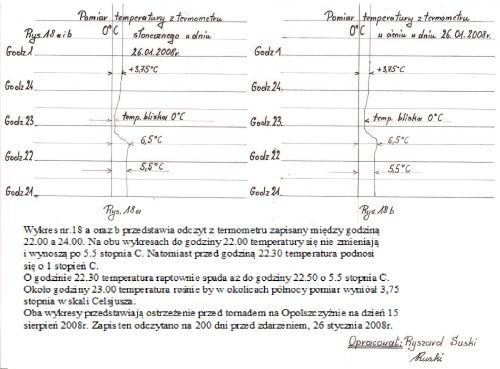 Wykres 19a i 19b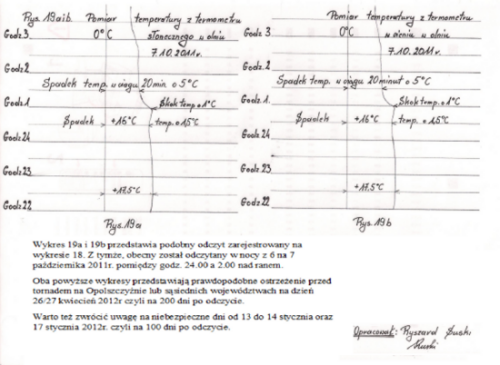 --------------------------------------------------------------------------------------------